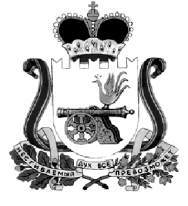 АДМИНИСТРАЦИЯ МУНИЦИПАЛЬНОГО ОБРАЗОВАНИЯ«КАРДЫМОВСКИЙ  РАЙОН» СМОЛЕНСКОЙ ОБЛАСТИ П О С Т А Н О В Л Е Н И Еот 25.03.2019 № 00181Администрация муниципального образования «Кардымовский район» Смоленской областипостановляет:1. Внести следующие изменения в постановление Администрации муниципального образования «Кардымовский район» Смоленской области от 24.02.2014 № 0152  «Об утверждении муниципальной программы «Детство» на 2014 - 2016 годы» (в ред. от 21.03.2014 № 0229, от 31.12.2014 № 00945, от 20.04.2015 № 00271, от 10.06.2015 №00358, от 09.03.2016 № 00104, от 06.03.2017 № 00141) (далее – постановление):1.1. В наименовании постановления слова «на 2014-2016 годы» исключить.1.2. В пункте 1 постановления слова «на 2014-2016 годы» исключить.1.3. Приложение к постановлению изложить в новой редакции согласно приложению к настоящему постановлению.2. Настоящее постановление опубликовать на официальном сайте Администрации муниципального образования «Кардымовский район» Смоленской области в сети «Интернет».3. Контроль исполнения настоящего постановления возложить на заместителя Главы муниципального образования «Кардымовский район» Смоленской области Н.В. Игнатенкову.4. Настоящее постановление вступает со дня его подписания и применяется к правоотношениям, возникшим с 1 января 2019 года.МУНИЦИПАЛЬНАЯ ПРОГРАММА«Детство» (в ред.постановлений Администрации муниципального образования «Кардымовский район» Смоленской области от 21.03.2014 № 0229, от 31.12.2014 № 00945, от 20.04.2015 № 00271, от 10.06.2015 №00358, от 09.03.2016 № 00104, от 06.03.2017 № 00141)п. Кардымово2019ПАСПОРТмуниципальной программы Раздел 1. Содержание проблемы и обоснование необходимости ее решения программно – целевым методом. В современных социально-экономических условиях одним из направлений  социальной политики является  семейная политика, направленная на  улучшение положения  семей с детьми, защиту прав и законных интересов несовершеннолетних, обеспечение условий для их полноценного развития и воспитания.Решение задач, связанных с обеспечением комплексной социальной поддержки детей и семей, имеющих детей, осуществляемое в Кардымовском районе программно-целевым методом, имеет определенные позитивные результаты.Согласно статистическим данным по состоянию на конец 2018 года  в Кардымовском районе насчитывалось 2258 детей и подростков в возрасте до 18 лет, из них 44 детей, оставшихся без попечения родителей.На территории района проживает 565 малообеспеченных семей, имеющих 1302 детей.     Случаев младенческой смертности в 2018 году - 1.Число детей - инвалидов увеличилось по отношению к прошлому году. По состоянию на конец 2018 года в Отделе социальной защиты населения в Смоленском  районе состоит 27 детей-инвалидов (2017 год – 29,  2016 - 34), из них 2 ребенка  находятся на государственном обеспечении в Ново-Никольском доме-интернате. В Кардымовском районе одним из негативных социальных процессов является стабильная численность неблагополучных  семей, в которых родители не  исполняют своих обязанностей по содержанию и воспитанию детей. Социальная несостоятельность родителей, аморальный образ жизни, рост алкоголизма, особенно среди женщин, приводит к увеличению детей, находящихся в опасных для них условиях жизни. В настоящее время на учете в едином банке данных семей, находящихся в социально-опасном положении, состоит 12 семей (17 родителей), в которых проживает 26 детей. Большое количество  семей, находящихся в социально-опасном положении, является причиной возникновения ряда острых социальных проблем, таких как детская  безнадзорность и  социальное сиротство.За ненадлежащее исполнение родительских обязанностей в отношении своего несовершеннолетнего ребенка в 2018 году 1 родитель лишен родительских прав. Ребенок не остался без родительского попечения. В  2017 году - 2 родителей лишены родительских прав в отношении 3 детей.Каждый ребенок имеет право жить и воспитываться в семье, поэтому, было и остается приоритетным устройство детей, оставшихся без попечения родителей, на воспитание  в семьи. За 2018 год  1ребенок из замещающей семьи был передан на воспитание отцу. В настоящее время на территории района 26 детей проживает в замещающих семьях: 14 детей проживает в  10 приёмных семьях, 12 детей находятся под опекой и попечительством в 9 семьях.Необходимо уделять достаточное внимание выявлению и развитию детей, обладающих интеллектуальными и художественными способностями.Полноценное развитие подрастающего  поколения невозможно без приобщения детей к основам культуры и искусства. Духовно-нравственное, эстетическое, патриотическое воспитание и организация досуга детей и подростков должны осуществляться в учреждениях культуры: библиотеках, музеях, клубах. В целях привлечения несовершеннолетних в учреждения культуры необходимы разработка и внедрение воспитательных и досуговых программ, отвечающих  потребностям и интересам подрастающего поколения.Одной из важнейших форм организации досуга несовершеннолетних является проведение оздоровительных кампаний. Ежегодно в летних оздоровительных лагерях, образованных на базе учреждений образования отдыхают почти 22 % детей школьного возраста до 15 лет, 203 детей оздоровились в санаториях-профилакториях  и детских оздоровительных лагерях Смоленской области и за ее пределами.Развитие программно-целевого метода осуществления районной политики в отношении семьи и детей в настоящее время является необходимым для решения существующих проблем. Его использование позволит обеспечить более эффективное межведомственное взаимодействие, целевую направленность финансовых ресурсов, привлечение дополнительных источников финансирования.      Раздел  2. Цели,  задачи  и целевые показатели Программы Целью Программы является создание благоприятных условий для всестороннего  развития и жизнедеятельности детей, проживающих на территории муниципального образования «Кардымовский район» Смоленской области.Достижение указанной цели будет осуществляться  путем решения следующих задач: - улучшение здоровья  детей и подростков;- создание благоприятных условий для выявления, развития и поддержки одаренных детей в интересах  личности, общества, государства, обеспечение их личностной, социальной самореализации и профессионального самоопределения;- увеличение числа участников мероприятий, посвященных историко-культурному наследию, традициям культуры Смоленской области;- обеспечение детей путевками в оздоровительные учреждения круглогодичного действия, расположенные на территории Смоленской области и за ее пределами,    детей школьного возраста до 15 лет включительно;- организация социально-культурной реабилитации, поддержка интеллектуального развития и физического воспитания детей-инвалидов;-  увеличение количества семей с детьми, охваченных мероприятиями, направленными на укрепление института семьи, пропаганду  семейных ценностей;- развитие семейных форм устройства детей-сирот и детей, оставшихся без попечения родителей;- обеспечение государственной поддержки семей, находящихся в трудной жизненной ситуации.     В ходе реализации Программы в Кардымовском районе ожидается достижение следующих целевых показателей, приведенных в таблице.Раздел  3. Перечень программных мероприятий.  Перечень программных мероприятий приведен в приложении к настоящей Программе.   Раздел  4.  Ресурсное обеспечение  ПрограммыМероприятия Программы реализуются за счет средств районного бюджета. Общий объем финансирования Программы за счет средств бюджета муниципального образования «Кардымовский район» Смоленской области 1127,00 тыс. рублей, в том числе по годам:2014 год – 137,0 тыс. рублей, 2015 год – 95,0 тыс. рублей,2016 год – 155,0 тыс. рублей.  2017 год – 148,0 тыс. рублей.  2018 год – 148,0 тыс. рублей.  2019 год – 148,0 тыс. рублей.  2020 год – 148,0 тыс. рублей.  2021 год – 148,0 тыс. рублей.  Раздел 5. Механизм реализации ПрограммыМеханизм реализации Программы – это система скоординированных по срокам и объему финансирования мероприятий, обеспечивающих достижение намеченных результатов.Процесс реализации Программы будет осуществляться в сроки, указанные в Программе, следующими исполнителями: Отделом Образования Администрации муниципального образования «Кардымовский район» Смоленской области,  Областным государственным бюджетным учреждением здравоохранения «Кардымовская ЦРБ», Отделом культуры Администрации муниципального образования «Кардымовский район» Смоленской области, ОГБУЗ «Кардымовская ЦРБ», Комиссией по делам несовершеннолетних и защите их прав.Исполнители Программы несут ответственность за качественное и своевременное исполнение программных мероприятий, целевое и рациональное использование выделяемых на их реализацию бюджетных средств.Реализация Программы осуществляется, в том числе, и на основе муниципальных контрактов (договоров) на закупку и поставку продукции для муниципальных нужд муниципального образования «Кардымовский район» Смоленской области, заключаемых исполнителями Программы с подрядчиками в соответствии с законодательством о закупках для государственных нужд.Управление Программой осуществляет заказчик Программы.Заказчик Программы:- обеспечивает реализацию Программы и её финансирование;- осуществляет координацию деятельности её исполнителей и участников;- представляет в установленном порядке предложения по уточнению перечня мероприятий Программы на очередной финансовый год;- осуществляет мониторинг результатов реализации мероприятий Программы;- осуществляет формирование аналитической информации о реализации мероприятий Программы;- контролирует целевое и эффективное использование выделенных бюджетных средств;- осуществляет подготовку и предоставление ежегодных отчетов о реализации Программы;- организует размещение на интернет-сайте текста Программы и информацию о результатах её реализации.Порядок финансирования мероприятий программы из средств районного бюджета осуществляется путем выделения средств с последующим перечислением исполнителям конкретных мероприятий  в установленном законом порядке.Корректировка программных мероприятий и их ресурсного обеспечения в ходе реализации Программы осуществляется путем внесения изменений в Программу и оформляется Постановлением Администрации муниципального образования «Кардымовский район».Контроль за реализацией Программы осуществляется заместителем Главы  муниципального образования «Кардымовский район» Смоленской области.ПриложениеПеречень программных мероприятий  О внесении изменений в постановление Администрации муниципального образования «Кардымовский район» Смоленской области от 24.02.2014 № 0152Глава муниципального образования «Кардымовский район» Смоленской областиП.П. НикитенковПриложение к постановлению Администрациимуниципального образования «Кардымовский район» Смоленской области от 25.03.2019 № 00181УТВЕРЖДЕНАпостановлением Администрации муниципального образования«Кардымовский район» Смоленской областиот 24.02.2014 г. № 0152НаименованиеПрограммы Муниципальная  программа  «Детство» (далее - Программа)Основание для разработки ПрограммыФедеральный закон от  06.10.1999 года № 184 «Об общих принципах организации законодательных (представительных) и исполнительных органов государственной власти субъектов РФ»Заказчик  Программы               Отдел образования Администрации муниципального образования  «Кардымовский район» Смоленской областиРазработчики  ПрограммыОтдел образования Администрации муниципального образования  «Кардымовский район» Смоленской области Цель и задачи ПрограммыЦель Программы - создание благоприятных условий для всестороннего развития и жизнедеятельности детей, проживающих на территории Кардымовского района.Задачи Программы:- улучшение здоровья  детей и подростков;- создание благоприятных условий для выявления, развития и поддержки одаренных детей в интересах  личности, общества, государства, обеспечение их личностной, социальной самореализации и профессионального самоопределения;- увеличение числа участников мероприятий, посвященных историко-культурному наследию, традициям культуры Смоленской области;- обеспечение детей путевками в оздоровительные учреждения круглогодичного действия, расположенные на территории Смоленской области и за ее пределами,    детей школьного возраста до 15 лет включительно;- организация социально-культурной реабилитации, поддержка интеллектуального развития и физического воспитания детей-инвалидов;- увеличение количества семей с детьми, охваченных мероприятиями, направленными на укрепление института семьи, пропаганду  семейных ценностей;- развитие семейных форм устройства детей-сирот и детей, оставшихся без попечения родителей.     Целевые показатели Программы - доля детей первой группы здоровья в общем количестве детей;- доля  несовершеннолетних от общего количества несовершеннолетних, охваченных мероприятиями, направленными на выявление и поддержку одаренных детей;- доля участников мероприятий, посвященных историко-культурному наследию, традициям культуры Смоленской области и Кардымовского района;- доля участников музыкальных и художественных конкурсов;- доля детей школьного возраста до 15 лет включительно, обеспеченных путевками в организации (учреждения) отдыха детей и их оздоровления круглогодичного действия, расположенные на территории Смоленской области и за ее пределами;-доля семей с детьми, охваченных мероприятиями, направленными на укрепление института семьи, пропаганду  семейных ценностей.Сроки  и этапы реализации Программы2014 – 2021  г.г.Объем и источники финансирования ПрограммыОбщий объем финансирования Программы за счет средств бюджета муниципального образования «Кардымовский район» Смоленской области 1127,0                       тыс. рублей, в том числе по годам:2014 год – 137,0 тыс. рублей, 2015 год – 95,0 тыс. рублей,2016 год – 155,0 тыс. рублей.  2017 год – 148,0 тыс. рублей.  2018 год – 148,0 тыс. рублей.  2019 год – 148,0 тыс. рублей.  2020 год – 148,0 тыс. рублей.  2021 год – 148,0 тыс. рублей.   № 
п/пЦелевые показатели                 2014год2015год2016год2017 год2018 год2019 год2020год2021 год1. Доля детей первой группы здоровья в общем количестве детей, (%)                            12%13 %14 %14%15%15%16%16%2.  Доля  несовершеннолетних от общего количества несовершеннолетних, охваченных мероприятиями, направленными на выявление и поддержку одаренных детей, (%)55%58%65%67%69%72%75%76%3.Доля участников мероприятий, посвященных историко-культурному наследию, традициям культуры Смоленской области и Кардымовского района, (%)43%54%57%59%61%64%67%69%4.Доля участников музыкальных и художественных конкурсов, (%)35%38 %40 %41%43%45%47%48%5. Доля детей школьного возраста до 15 лет включительно, обеспеченных путевками в организации (учреждения) отдыха детей и их оздоровления круглогодичного действия, расположенные на территории Смоленской области и за ее пределами, (%)52%55 %65 %65%67%67%70%70%6.Доля семей с детьми, охваченных мероприятиями, направленными на укрепление института семьи, пропаганду  семейных ценностей, (%)57%68 %70 %72%75%78%81%83%к муниципальной программе «Детство» №п/пНаименованиемероприятияСрок реализацииСрок реализацииИсполнительИсполнительОбъем финансирования (тыс. рублей)Объем финансирования (тыс. рублей)Объем финансирования (тыс. рублей)Объем финансирования (тыс. рублей)Объем финансирования (тыс. рублей)Объем финансирования (тыс. рублей)Объем финансирования (тыс. рублей)Объем финансирования (тыс. рублей)Объем финансирования (тыс. рублей)Объем финансирования (тыс. рублей)Объем финансирования (тыс. рублей)Объем финансирования (тыс. рублей)Объем финансирования (тыс. рублей)Объем финансирования (тыс. рублей)Объем финансирования (тыс. рублей)Объем финансирования (тыс. рублей)Объем финансирования (тыс. рублей)Объем финансирования (тыс. рублей)Объем финансирования (тыс. рублей)Объем финансирования (тыс. рублей)Объем финансирования (тыс. рублей)Объем финансирования (тыс. рублей)Объем финансирования (тыс. рублей)Объем финансирования (тыс. рублей)Объем финансирования (тыс. рублей)Объем финансирования (тыс. рублей)Объем финансирования (тыс. рублей)Объем финансирования (тыс. рублей)Объем финансирования (тыс. рублей)Объем финансирования (тыс. рублей)Объем финансирования (тыс. рублей)Объем финансирования (тыс. рублей)Объем финансирования (тыс. рублей)Объем финансирования (тыс. рублей)Объем финансирования (тыс. рублей)Объем финансирования (тыс. рублей)Объем финансирования (тыс. рублей)Объем финансирования (тыс. рублей)Объем финансирования (тыс. рублей)Объем финансирования (тыс. рублей)Объем финансирования (тыс. рублей)Объем финансирования (тыс. рублей)Объем финансирования (тыс. рублей)Объем финансирования (тыс. рублей)Объем финансирования (тыс. рублей)Объем финансирования (тыс. рублей)Объем финансирования (тыс. рублей)Объем финансирования (тыс. рублей)Объем финансирования (тыс. рублей)Объем финансирования (тыс. рублей)Объем финансирования (тыс. рублей)Объем финансирования (тыс. рублей)Объем финансирования (тыс. рублей)Объем финансирования (тыс. рублей)Объем финансирования (тыс. рублей)Объем финансирования (тыс. рублей)Объем финансирования (тыс. рублей)Объем финансирования (тыс. рублей)Объем финансирования (тыс. рублей)Источник финансированияИсточник финансированияИсточник финансированияИсточник финансированияИсточник финансированияИсточник финансированияИсточник финансирования№п/пНаименованиемероприятияСрок реализацииСрок реализацииИсполнительИсполнительвсеговсеговсегов том числе по годамв том числе по годамв том числе по годамв том числе по годамв том числе по годамв том числе по годамв том числе по годамв том числе по годамв том числе по годамв том числе по годамв том числе по годамв том числе по годамв том числе по годамв том числе по годамв том числе по годамв том числе по годамв том числе по годамв том числе по годамв том числе по годамв том числе по годамв том числе по годамв том числе по годамв том числе по годамв том числе по годамв том числе по годамв том числе по годамв том числе по годамв том числе по годамв том числе по годамв том числе по годамв том числе по годамв том числе по годамв том числе по годамв том числе по годамв том числе по годамв том числе по годамв том числе по годамв том числе по годамв том числе по годамв том числе по годамв том числе по годамв том числе по годамв том числе по годамв том числе по годамв том числе по годамв том числе по годамв том числе по годамв том числе по годамв том числе по годамв том числе по годамв том числе по годамв том числе по годамв том числе по годамв том числе по годамв том числе по годамв том числе по годамИсточник финансированияИсточник финансированияИсточник финансированияИсточник финансированияИсточник финансированияИсточник финансированияИсточник финансирования№п/пНаименованиемероприятияСрок реализацииСрок реализацииИсполнительИсполнительвсеговсеговсего2014201420142014201420142015201520152015201520152016201620162016201620172017201720172017201720182018201820182018201820182019201920192019201920192020202020202020202020202020202020202021202120212021202120212021202120212021123344555666666777777888889999991010101010101011111111111112121212121212121213131313131313131313141414141414Задача 1. Улучшение здоровья  детей и подростковЗадача 1. Улучшение здоровья  детей и подростковЗадача 1. Улучшение здоровья  детей и подростковЗадача 1. Улучшение здоровья  детей и подростковЗадача 1. Улучшение здоровья  детей и подростковЗадача 1. Улучшение здоровья  детей и подростковЗадача 1. Улучшение здоровья  детей и подростковЗадача 1. Улучшение здоровья  детей и подростковЗадача 1. Улучшение здоровья  детей и подростковЗадача 1. Улучшение здоровья  детей и подростковЗадача 1. Улучшение здоровья  детей и подростковЗадача 1. Улучшение здоровья  детей и подростковЗадача 1. Улучшение здоровья  детей и подростковЗадача 1. Улучшение здоровья  детей и подростковЗадача 1. Улучшение здоровья  детей и подростковЗадача 1. Улучшение здоровья  детей и подростковЗадача 1. Улучшение здоровья  детей и подростковЗадача 1. Улучшение здоровья  детей и подростковЗадача 1. Улучшение здоровья  детей и подростковЗадача 1. Улучшение здоровья  детей и подростковЗадача 1. Улучшение здоровья  детей и подростковЗадача 1. Улучшение здоровья  детей и подростковЗадача 1. Улучшение здоровья  детей и подростковЗадача 1. Улучшение здоровья  детей и подростковЗадача 1. Улучшение здоровья  детей и подростковЗадача 1. Улучшение здоровья  детей и подростковЗадача 1. Улучшение здоровья  детей и подростковЗадача 1. Улучшение здоровья  детей и подростковЗадача 1. Улучшение здоровья  детей и подростковЗадача 1. Улучшение здоровья  детей и подростковЗадача 1. Улучшение здоровья  детей и подростковЗадача 1. Улучшение здоровья  детей и подростковЗадача 1. Улучшение здоровья  детей и подростковЗадача 1. Улучшение здоровья  детей и подростковЗадача 1. Улучшение здоровья  детей и подростковЗадача 1. Улучшение здоровья  детей и подростковЗадача 1. Улучшение здоровья  детей и подростковЗадача 1. Улучшение здоровья  детей и подростковЗадача 1. Улучшение здоровья  детей и подростковЗадача 1. Улучшение здоровья  детей и подростковЗадача 1. Улучшение здоровья  детей и подростковЗадача 1. Улучшение здоровья  детей и подростковЗадача 1. Улучшение здоровья  детей и подростковЗадача 1. Улучшение здоровья  детей и подростковЗадача 1. Улучшение здоровья  детей и подростковЗадача 1. Улучшение здоровья  детей и подростковЗадача 1. Улучшение здоровья  детей и подростковЗадача 1. Улучшение здоровья  детей и подростковЗадача 1. Улучшение здоровья  детей и подростковЗадача 1. Улучшение здоровья  детей и подростковЗадача 1. Улучшение здоровья  детей и подростковЗадача 1. Улучшение здоровья  детей и подростковЗадача 1. Улучшение здоровья  детей и подростковЗадача 1. Улучшение здоровья  детей и подростковЗадача 1. Улучшение здоровья  детей и подростковЗадача 1. Улучшение здоровья  детей и подростковЗадача 1. Улучшение здоровья  детей и подростковЗадача 1. Улучшение здоровья  детей и подростковЗадача 1. Улучшение здоровья  детей и подростковЗадача 1. Улучшение здоровья  детей и подростковЗадача 1. Улучшение здоровья  детей и подростковЗадача 1. Улучшение здоровья  детей и подростковЗадача 1. Улучшение здоровья  детей и подростковЗадача 1. Улучшение здоровья  детей и подростковЗадача 1. Улучшение здоровья  детей и подростковЗадача 1. Улучшение здоровья  детей и подростковЗадача 1. Улучшение здоровья  детей и подростковЗадача 1. Улучшение здоровья  детей и подростковЗадача 1. Улучшение здоровья  детей и подростковЗадача 1. Улучшение здоровья  детей и подростковЗадача 1. Улучшение здоровья  детей и подростковЗадача 1. Улучшение здоровья  детей и подростков1.1Совершенствование доступности стоматологической помощи детям, проживающим в сельской местности:– организация консультативной помощи путем выездной работы врача-стоматолога детского;- организация доставки детей в детский стоматологический кабинет  2014 -2021 гг.  2014 -2021 гг.  ОГБУЗ «Кардымовская ЦРБ»ОГБУЗ «Кардымовская ЦРБ»----------------------------------------------------------------1.2Организация просветительской работы для социально - неадаптированных слоев населения2014 -2021 гг.  2014 -2021 гг.  ОГБУЗ «Кардымовская ЦРБ»ОГБУЗ «Кардымовская ЦРБ»----------------------------------------------------------------Итого:в том числе:средства районного бюджетаИтого:в том числе:средства районного бюджетаИтого:в том числе:средства районного бюджетаИтого:в том числе:средства районного бюджетаИтого:в том числе:средства районного бюджетаИтого:в том числе:средства районного бюджета--------------------------------------------------------------------------------------------------------------------------------Задача 2. Создание благоприятных условий для выявления, развития и поддержки одаренных детей в интересах  личности, общества, государства, обеспечение их личностной, социальной самореализации и профессионального самоопределенияЗадача 2. Создание благоприятных условий для выявления, развития и поддержки одаренных детей в интересах  личности, общества, государства, обеспечение их личностной, социальной самореализации и профессионального самоопределенияЗадача 2. Создание благоприятных условий для выявления, развития и поддержки одаренных детей в интересах  личности, общества, государства, обеспечение их личностной, социальной самореализации и профессионального самоопределенияЗадача 2. Создание благоприятных условий для выявления, развития и поддержки одаренных детей в интересах  личности, общества, государства, обеспечение их личностной, социальной самореализации и профессионального самоопределенияЗадача 2. Создание благоприятных условий для выявления, развития и поддержки одаренных детей в интересах  личности, общества, государства, обеспечение их личностной, социальной самореализации и профессионального самоопределенияЗадача 2. Создание благоприятных условий для выявления, развития и поддержки одаренных детей в интересах  личности, общества, государства, обеспечение их личностной, социальной самореализации и профессионального самоопределенияЗадача 2. Создание благоприятных условий для выявления, развития и поддержки одаренных детей в интересах  личности, общества, государства, обеспечение их личностной, социальной самореализации и профессионального самоопределенияЗадача 2. Создание благоприятных условий для выявления, развития и поддержки одаренных детей в интересах  личности, общества, государства, обеспечение их личностной, социальной самореализации и профессионального самоопределенияЗадача 2. Создание благоприятных условий для выявления, развития и поддержки одаренных детей в интересах  личности, общества, государства, обеспечение их личностной, социальной самореализации и профессионального самоопределенияЗадача 2. Создание благоприятных условий для выявления, развития и поддержки одаренных детей в интересах  личности, общества, государства, обеспечение их личностной, социальной самореализации и профессионального самоопределенияЗадача 2. Создание благоприятных условий для выявления, развития и поддержки одаренных детей в интересах  личности, общества, государства, обеспечение их личностной, социальной самореализации и профессионального самоопределенияЗадача 2. Создание благоприятных условий для выявления, развития и поддержки одаренных детей в интересах  личности, общества, государства, обеспечение их личностной, социальной самореализации и профессионального самоопределенияЗадача 2. Создание благоприятных условий для выявления, развития и поддержки одаренных детей в интересах  личности, общества, государства, обеспечение их личностной, социальной самореализации и профессионального самоопределенияЗадача 2. Создание благоприятных условий для выявления, развития и поддержки одаренных детей в интересах  личности, общества, государства, обеспечение их личностной, социальной самореализации и профессионального самоопределенияЗадача 2. Создание благоприятных условий для выявления, развития и поддержки одаренных детей в интересах  личности, общества, государства, обеспечение их личностной, социальной самореализации и профессионального самоопределенияЗадача 2. Создание благоприятных условий для выявления, развития и поддержки одаренных детей в интересах  личности, общества, государства, обеспечение их личностной, социальной самореализации и профессионального самоопределенияЗадача 2. Создание благоприятных условий для выявления, развития и поддержки одаренных детей в интересах  личности, общества, государства, обеспечение их личностной, социальной самореализации и профессионального самоопределенияЗадача 2. Создание благоприятных условий для выявления, развития и поддержки одаренных детей в интересах  личности, общества, государства, обеспечение их личностной, социальной самореализации и профессионального самоопределенияЗадача 2. Создание благоприятных условий для выявления, развития и поддержки одаренных детей в интересах  личности, общества, государства, обеспечение их личностной, социальной самореализации и профессионального самоопределенияЗадача 2. Создание благоприятных условий для выявления, развития и поддержки одаренных детей в интересах  личности, общества, государства, обеспечение их личностной, социальной самореализации и профессионального самоопределенияЗадача 2. Создание благоприятных условий для выявления, развития и поддержки одаренных детей в интересах  личности, общества, государства, обеспечение их личностной, социальной самореализации и профессионального самоопределенияЗадача 2. Создание благоприятных условий для выявления, развития и поддержки одаренных детей в интересах  личности, общества, государства, обеспечение их личностной, социальной самореализации и профессионального самоопределенияЗадача 2. Создание благоприятных условий для выявления, развития и поддержки одаренных детей в интересах  личности, общества, государства, обеспечение их личностной, социальной самореализации и профессионального самоопределенияЗадача 2. Создание благоприятных условий для выявления, развития и поддержки одаренных детей в интересах  личности, общества, государства, обеспечение их личностной, социальной самореализации и профессионального самоопределенияЗадача 2. Создание благоприятных условий для выявления, развития и поддержки одаренных детей в интересах  личности, общества, государства, обеспечение их личностной, социальной самореализации и профессионального самоопределенияЗадача 2. Создание благоприятных условий для выявления, развития и поддержки одаренных детей в интересах  личности, общества, государства, обеспечение их личностной, социальной самореализации и профессионального самоопределенияЗадача 2. Создание благоприятных условий для выявления, развития и поддержки одаренных детей в интересах  личности, общества, государства, обеспечение их личностной, социальной самореализации и профессионального самоопределенияЗадача 2. Создание благоприятных условий для выявления, развития и поддержки одаренных детей в интересах  личности, общества, государства, обеспечение их личностной, социальной самореализации и профессионального самоопределенияЗадача 2. Создание благоприятных условий для выявления, развития и поддержки одаренных детей в интересах  личности, общества, государства, обеспечение их личностной, социальной самореализации и профессионального самоопределенияЗадача 2. Создание благоприятных условий для выявления, развития и поддержки одаренных детей в интересах  личности, общества, государства, обеспечение их личностной, социальной самореализации и профессионального самоопределенияЗадача 2. Создание благоприятных условий для выявления, развития и поддержки одаренных детей в интересах  личности, общества, государства, обеспечение их личностной, социальной самореализации и профессионального самоопределенияЗадача 2. Создание благоприятных условий для выявления, развития и поддержки одаренных детей в интересах  личности, общества, государства, обеспечение их личностной, социальной самореализации и профессионального самоопределенияЗадача 2. Создание благоприятных условий для выявления, развития и поддержки одаренных детей в интересах  личности, общества, государства, обеспечение их личностной, социальной самореализации и профессионального самоопределенияЗадача 2. Создание благоприятных условий для выявления, развития и поддержки одаренных детей в интересах  личности, общества, государства, обеспечение их личностной, социальной самореализации и профессионального самоопределенияЗадача 2. Создание благоприятных условий для выявления, развития и поддержки одаренных детей в интересах  личности, общества, государства, обеспечение их личностной, социальной самореализации и профессионального самоопределенияЗадача 2. Создание благоприятных условий для выявления, развития и поддержки одаренных детей в интересах  личности, общества, государства, обеспечение их личностной, социальной самореализации и профессионального самоопределенияЗадача 2. Создание благоприятных условий для выявления, развития и поддержки одаренных детей в интересах  личности, общества, государства, обеспечение их личностной, социальной самореализации и профессионального самоопределенияЗадача 2. Создание благоприятных условий для выявления, развития и поддержки одаренных детей в интересах  личности, общества, государства, обеспечение их личностной, социальной самореализации и профессионального самоопределенияЗадача 2. Создание благоприятных условий для выявления, развития и поддержки одаренных детей в интересах  личности, общества, государства, обеспечение их личностной, социальной самореализации и профессионального самоопределенияЗадача 2. Создание благоприятных условий для выявления, развития и поддержки одаренных детей в интересах  личности, общества, государства, обеспечение их личностной, социальной самореализации и профессионального самоопределенияЗадача 2. Создание благоприятных условий для выявления, развития и поддержки одаренных детей в интересах  личности, общества, государства, обеспечение их личностной, социальной самореализации и профессионального самоопределенияЗадача 2. Создание благоприятных условий для выявления, развития и поддержки одаренных детей в интересах  личности, общества, государства, обеспечение их личностной, социальной самореализации и профессионального самоопределенияЗадача 2. Создание благоприятных условий для выявления, развития и поддержки одаренных детей в интересах  личности, общества, государства, обеспечение их личностной, социальной самореализации и профессионального самоопределенияЗадача 2. Создание благоприятных условий для выявления, развития и поддержки одаренных детей в интересах  личности, общества, государства, обеспечение их личностной, социальной самореализации и профессионального самоопределенияЗадача 2. Создание благоприятных условий для выявления, развития и поддержки одаренных детей в интересах  личности, общества, государства, обеспечение их личностной, социальной самореализации и профессионального самоопределенияЗадача 2. Создание благоприятных условий для выявления, развития и поддержки одаренных детей в интересах  личности, общества, государства, обеспечение их личностной, социальной самореализации и профессионального самоопределенияЗадача 2. Создание благоприятных условий для выявления, развития и поддержки одаренных детей в интересах  личности, общества, государства, обеспечение их личностной, социальной самореализации и профессионального самоопределенияЗадача 2. Создание благоприятных условий для выявления, развития и поддержки одаренных детей в интересах  личности, общества, государства, обеспечение их личностной, социальной самореализации и профессионального самоопределенияЗадача 2. Создание благоприятных условий для выявления, развития и поддержки одаренных детей в интересах  личности, общества, государства, обеспечение их личностной, социальной самореализации и профессионального самоопределенияЗадача 2. Создание благоприятных условий для выявления, развития и поддержки одаренных детей в интересах  личности, общества, государства, обеспечение их личностной, социальной самореализации и профессионального самоопределенияЗадача 2. Создание благоприятных условий для выявления, развития и поддержки одаренных детей в интересах  личности, общества, государства, обеспечение их личностной, социальной самореализации и профессионального самоопределенияЗадача 2. Создание благоприятных условий для выявления, развития и поддержки одаренных детей в интересах  личности, общества, государства, обеспечение их личностной, социальной самореализации и профессионального самоопределенияЗадача 2. Создание благоприятных условий для выявления, развития и поддержки одаренных детей в интересах  личности, общества, государства, обеспечение их личностной, социальной самореализации и профессионального самоопределенияЗадача 2. Создание благоприятных условий для выявления, развития и поддержки одаренных детей в интересах  личности, общества, государства, обеспечение их личностной, социальной самореализации и профессионального самоопределенияЗадача 2. Создание благоприятных условий для выявления, развития и поддержки одаренных детей в интересах  личности, общества, государства, обеспечение их личностной, социальной самореализации и профессионального самоопределенияЗадача 2. Создание благоприятных условий для выявления, развития и поддержки одаренных детей в интересах  личности, общества, государства, обеспечение их личностной, социальной самореализации и профессионального самоопределенияЗадача 2. Создание благоприятных условий для выявления, развития и поддержки одаренных детей в интересах  личности, общества, государства, обеспечение их личностной, социальной самореализации и профессионального самоопределенияЗадача 2. Создание благоприятных условий для выявления, развития и поддержки одаренных детей в интересах  личности, общества, государства, обеспечение их личностной, социальной самореализации и профессионального самоопределенияЗадача 2. Создание благоприятных условий для выявления, развития и поддержки одаренных детей в интересах  личности, общества, государства, обеспечение их личностной, социальной самореализации и профессионального самоопределенияЗадача 2. Создание благоприятных условий для выявления, развития и поддержки одаренных детей в интересах  личности, общества, государства, обеспечение их личностной, социальной самореализации и профессионального самоопределенияЗадача 2. Создание благоприятных условий для выявления, развития и поддержки одаренных детей в интересах  личности, общества, государства, обеспечение их личностной, социальной самореализации и профессионального самоопределенияЗадача 2. Создание благоприятных условий для выявления, развития и поддержки одаренных детей в интересах  личности, общества, государства, обеспечение их личностной, социальной самореализации и профессионального самоопределенияЗадача 2. Создание благоприятных условий для выявления, развития и поддержки одаренных детей в интересах  личности, общества, государства, обеспечение их личностной, социальной самореализации и профессионального самоопределенияЗадача 2. Создание благоприятных условий для выявления, развития и поддержки одаренных детей в интересах  личности, общества, государства, обеспечение их личностной, социальной самореализации и профессионального самоопределенияЗадача 2. Создание благоприятных условий для выявления, развития и поддержки одаренных детей в интересах  личности, общества, государства, обеспечение их личностной, социальной самореализации и профессионального самоопределенияЗадача 2. Создание благоприятных условий для выявления, развития и поддержки одаренных детей в интересах  личности, общества, государства, обеспечение их личностной, социальной самореализации и профессионального самоопределенияЗадача 2. Создание благоприятных условий для выявления, развития и поддержки одаренных детей в интересах  личности, общества, государства, обеспечение их личностной, социальной самореализации и профессионального самоопределенияЗадача 2. Создание благоприятных условий для выявления, развития и поддержки одаренных детей в интересах  личности, общества, государства, обеспечение их личностной, социальной самореализации и профессионального самоопределенияЗадача 2. Создание благоприятных условий для выявления, развития и поддержки одаренных детей в интересах  личности, общества, государства, обеспечение их личностной, социальной самореализации и профессионального самоопределенияЗадача 2. Создание благоприятных условий для выявления, развития и поддержки одаренных детей в интересах  личности, общества, государства, обеспечение их личностной, социальной самореализации и профессионального самоопределенияЗадача 2. Создание благоприятных условий для выявления, развития и поддержки одаренных детей в интересах  личности, общества, государства, обеспечение их личностной, социальной самореализации и профессионального самоопределенияЗадача 2. Создание благоприятных условий для выявления, развития и поддержки одаренных детей в интересах  личности, общества, государства, обеспечение их личностной, социальной самореализации и профессионального самоопределения2.1 Организация и проведение муниципального этапа всероссийского конкурса юных чтецов «Живая классика»2014 -2021 гг.2014 -2021 гг.Образовательные организации, Отдел образованияОбразовательные организации, Отдел образования24,024,024,0------------4,04,04,04,04,04,04,04,04,04,04,04,04,04,04,04,04,04,04,04,04,04,04,04,04,04,04,04,04,04,04,04,04,04,04,04,04,04,04,04,04,04,04,0районный бюджетрайонный бюджетрайонный бюджетрайонный бюджетрайонный бюджетрайонный бюджет2.2 Организация и проведение муниципального конкурса «Ученик года»2014 -2021 гг.2014 -2021 гг.Образовательные организации, Отдел образованияОбразовательные организации, Отдел образования42,042,042,0------------7,07,07,07,07,07,07,07,07,07,07,07,07,07,07,07,07,07,07,07,07,07,07,07,07,07,07,07,07,07,07,07,07,07,07,07,07,07,07,07,07,07,07,0районный бюджетрайонный бюджетрайонный бюджетрайонный бюджетрайонный бюджетрайонный бюджет2.3 Организация и проведение муниципального этапа предметных олимпиад, подготовка учащихся на областной этап предметных олимпиад2014 -2021 гг.2014 -2021 гг.Образовательные организации, Отдел образованияОбразовательные организации, Отдел образования49,38049,38049,3802,3802,3802,3802,3802,3802,3805,05,05,05,05,05,07,07,07,07,07,07,07,07,07,07,07,07,07,07,07,07,07,07,07,07,07,07,07,07,07,07,07,07,07,07,07,07,07,07,07,07,07,07,07,07,07,07,07,0районный бюджетрайонный бюджетрайонный бюджетрайонный бюджетрайонный бюджетрайонный бюджет2.4Организация и проведение муниципального этапа краеведческой конференции 2014 -2021 гг.2014 -2021 гг.Образовательные организации, Отдел образованияОбразовательные организации, Отдел образования42,042,042,0------------7,07,07,07,07,07,07,07,07,07,07,07,07,07,07,07,07,07,07,07,07,07,07,07,07,07,07,07,07,07,07,07,07,07,07,07,07,07,07,07,07,07,07,0районный бюджетрайонный бюджетрайонный бюджетрайонный бюджетрайонный бюджетрайонный бюджет2.5Награждение одаренных выпускников 11 класса Почетными грамотами Администрации муниципального образования «Кардымовский район»  Смоленской области и денежными премиями  2014 -2021 гг.2014 -2021 гг.Образовательные организации, Отдел образованияОбразовательные организации, Отдел образования56,056,056,07,07,07,07,07,07,07,07,07,07,07,07,07,07,07,07,07,07,07,07,07,07,07,07,07,07,07,07,07,07,07,07,07,07,07,07,07,07,07,07,07,07,07,07,07,07,07,07,07,07,07,07,07,07,07,0районный бюджетрайонный бюджетрайонный бюджетрайонный бюджетрайонный бюджетрайонный бюджет2.6Организация и проведение муниципального этапа Рождественских чтений2014 -2021 гг.2014 -2021 гг. Отдел образования Отдел образования42,042,042,0------------7,07,07,07,07,07,07,07,07,07,07,07,07,07,07,07,07,07,07,07,07,07,07,07,07,07,07,07,07,07,07,07,07,07,07,07,07,07,07,07,07,07,07,0районный бюджетрайонный бюджетрайонный бюджетрайонный бюджетрайонный бюджетрайонный бюджет2.7Организация и проведение муниципального этапа фестиваля православной культуры «Отечество мое православное»2014 -2021 гг.2014 -2021 гг.Отдел образованияОтдел образования30,030,030,0------------5,05,05,05,05,05,05,05,05,05,05,05,05,05,05,05,05,05,05,05,05,05,05,05,05,05,05,05,05,05,05,05,05,05,05,05,05,05,05,05,05,05,05,0районный бюджетрайонный бюджетрайонный бюджетрайонный бюджетрайонный бюджетрайонный бюджет2.8Организация и проведение государственной итоговой аттестации2014 -2021 гг.2014 -2021 гг.Отдел образованияОтдел образования42,042,042,0------------7,07,07,07,07,07,07,07,07,07,07,07,07,07,07,07,07,07,07,07,07,07,07,07,07,07,07,07,07,07,07,07,07,07,07,07,07,07,07,07,07,07,07,0районный бюджетрайонный бюджетрайонный бюджетрайонный бюджетрайонный бюджетрайонный бюджет2.9 Проведение районных конкурсов детского творчества2014 -2021 гг.2014 -2021 гг.Отдел образованияОтдел образования24,12024,12024,1200,1200,1200,1200,1200,1200,120------4,04,04,04,04,04,04,04,04,04,04,04,04,04,04,04,04,04,04,04,04,04,04,04,04,04,04,04,04,04,04,04,04,04,04,04,04,04,04,04,04,04,04,0районный бюджетрайонный бюджетрайонный бюджетрайонный бюджетрайонный бюджетрайонный бюджет2.10 Обеспечение участия детей, проживающих на территории муниципального образования «Кардымовский район», в областных, общероссийских  слетах,  спортивных соревнованиях, конференциях, фестивалях, выставках и конкурсах детского творчества2014 -2021 гг.2014 -2021 гг.Отдел образованияОтдел образования3,03,03,0------3,03,03,03,03,03,0-------------------------------------------районный бюджетрайонный бюджетрайонный бюджетрайонный бюджетрайонный бюджетрайонный бюджет2.11Организация и проведение районной научно – практической конференции школьников2014 -2021 гг.2014 -2021 гг.Отдел образования Отдел образования 86,086,086,07,07,07,07,07,07,07,07,07,07,07,07,012,012,012,012,012,012,012,012,012,012,012,012,012,012,012,012,012,012,012,012,012,012,012,012,012,012,012,012,012,012,012,012,012,012,012,012,012,012,012,012,012,012,012,0районный бюджетрайонный бюджетрайонный бюджетрайонный бюджетрайонный бюджетрайонный бюджетИтого:в том числе:средства районного бюджетаИтого:в том числе:средства районного бюджетаИтого:в том числе:средства районного бюджетаИтого:в том числе:средства районного бюджетаИтого:в том числе:средства районного бюджетаИтого:в том числе:средства районного бюджета440,5440,5440,5440,5440,5440,516,516,516,516,516,516,516,516,516,516,516,516,522,022,022,022,022,022,022,022,022,022,022,022,067,067,067,067,067,067,067,067,067,067,067,067,067,067,067,067,067,067,067,067,067,067,067,067,067,067,067,067,067,067,067,067,067,067,067,067,067,067,067,067,067,067,067,067,067,067,067,067,067,067,067,067,067,067,067,067,067,067,067,067,067,067,067,067,067,067,067,067,067,067,067,067,067,067,067,067,067,067,067,067,067,067,067,067,067,067,0Задача 3.  Увеличение числа участников мероприятий, посвященных историко-культурному наследию, традициям культуры Смоленской областиЗадача 3.  Увеличение числа участников мероприятий, посвященных историко-культурному наследию, традициям культуры Смоленской областиЗадача 3.  Увеличение числа участников мероприятий, посвященных историко-культурному наследию, традициям культуры Смоленской областиЗадача 3.  Увеличение числа участников мероприятий, посвященных историко-культурному наследию, традициям культуры Смоленской областиЗадача 3.  Увеличение числа участников мероприятий, посвященных историко-культурному наследию, традициям культуры Смоленской областиЗадача 3.  Увеличение числа участников мероприятий, посвященных историко-культурному наследию, традициям культуры Смоленской областиЗадача 3.  Увеличение числа участников мероприятий, посвященных историко-культурному наследию, традициям культуры Смоленской областиЗадача 3.  Увеличение числа участников мероприятий, посвященных историко-культурному наследию, традициям культуры Смоленской областиЗадача 3.  Увеличение числа участников мероприятий, посвященных историко-культурному наследию, традициям культуры Смоленской областиЗадача 3.  Увеличение числа участников мероприятий, посвященных историко-культурному наследию, традициям культуры Смоленской областиЗадача 3.  Увеличение числа участников мероприятий, посвященных историко-культурному наследию, традициям культуры Смоленской областиЗадача 3.  Увеличение числа участников мероприятий, посвященных историко-культурному наследию, традициям культуры Смоленской областиЗадача 3.  Увеличение числа участников мероприятий, посвященных историко-культурному наследию, традициям культуры Смоленской областиЗадача 3.  Увеличение числа участников мероприятий, посвященных историко-культурному наследию, традициям культуры Смоленской областиЗадача 3.  Увеличение числа участников мероприятий, посвященных историко-культурному наследию, традициям культуры Смоленской областиЗадача 3.  Увеличение числа участников мероприятий, посвященных историко-культурному наследию, традициям культуры Смоленской областиЗадача 3.  Увеличение числа участников мероприятий, посвященных историко-культурному наследию, традициям культуры Смоленской областиЗадача 3.  Увеличение числа участников мероприятий, посвященных историко-культурному наследию, традициям культуры Смоленской областиЗадача 3.  Увеличение числа участников мероприятий, посвященных историко-культурному наследию, традициям культуры Смоленской областиЗадача 3.  Увеличение числа участников мероприятий, посвященных историко-культурному наследию, традициям культуры Смоленской областиЗадача 3.  Увеличение числа участников мероприятий, посвященных историко-культурному наследию, традициям культуры Смоленской областиЗадача 3.  Увеличение числа участников мероприятий, посвященных историко-культурному наследию, традициям культуры Смоленской областиЗадача 3.  Увеличение числа участников мероприятий, посвященных историко-культурному наследию, традициям культуры Смоленской областиЗадача 3.  Увеличение числа участников мероприятий, посвященных историко-культурному наследию, традициям культуры Смоленской областиЗадача 3.  Увеличение числа участников мероприятий, посвященных историко-культурному наследию, традициям культуры Смоленской областиЗадача 3.  Увеличение числа участников мероприятий, посвященных историко-культурному наследию, традициям культуры Смоленской областиЗадача 3.  Увеличение числа участников мероприятий, посвященных историко-культурному наследию, традициям культуры Смоленской областиЗадача 3.  Увеличение числа участников мероприятий, посвященных историко-культурному наследию, традициям культуры Смоленской областиЗадача 3.  Увеличение числа участников мероприятий, посвященных историко-культурному наследию, традициям культуры Смоленской областиЗадача 3.  Увеличение числа участников мероприятий, посвященных историко-культурному наследию, традициям культуры Смоленской областиЗадача 3.  Увеличение числа участников мероприятий, посвященных историко-культурному наследию, традициям культуры Смоленской областиЗадача 3.  Увеличение числа участников мероприятий, посвященных историко-культурному наследию, традициям культуры Смоленской областиЗадача 3.  Увеличение числа участников мероприятий, посвященных историко-культурному наследию, традициям культуры Смоленской областиЗадача 3.  Увеличение числа участников мероприятий, посвященных историко-культурному наследию, традициям культуры Смоленской областиЗадача 3.  Увеличение числа участников мероприятий, посвященных историко-культурному наследию, традициям культуры Смоленской областиЗадача 3.  Увеличение числа участников мероприятий, посвященных историко-культурному наследию, традициям культуры Смоленской областиЗадача 3.  Увеличение числа участников мероприятий, посвященных историко-культурному наследию, традициям культуры Смоленской областиЗадача 3.  Увеличение числа участников мероприятий, посвященных историко-культурному наследию, традициям культуры Смоленской областиЗадача 3.  Увеличение числа участников мероприятий, посвященных историко-культурному наследию, традициям культуры Смоленской областиЗадача 3.  Увеличение числа участников мероприятий, посвященных историко-культурному наследию, традициям культуры Смоленской областиЗадача 3.  Увеличение числа участников мероприятий, посвященных историко-культурному наследию, традициям культуры Смоленской областиЗадача 3.  Увеличение числа участников мероприятий, посвященных историко-культурному наследию, традициям культуры Смоленской областиЗадача 3.  Увеличение числа участников мероприятий, посвященных историко-культурному наследию, традициям культуры Смоленской областиЗадача 3.  Увеличение числа участников мероприятий, посвященных историко-культурному наследию, традициям культуры Смоленской областиЗадача 3.  Увеличение числа участников мероприятий, посвященных историко-культурному наследию, традициям культуры Смоленской областиЗадача 3.  Увеличение числа участников мероприятий, посвященных историко-культурному наследию, традициям культуры Смоленской областиЗадача 3.  Увеличение числа участников мероприятий, посвященных историко-культурному наследию, традициям культуры Смоленской областиЗадача 3.  Увеличение числа участников мероприятий, посвященных историко-культурному наследию, традициям культуры Смоленской областиЗадача 3.  Увеличение числа участников мероприятий, посвященных историко-культурному наследию, традициям культуры Смоленской областиЗадача 3.  Увеличение числа участников мероприятий, посвященных историко-культурному наследию, традициям культуры Смоленской областиЗадача 3.  Увеличение числа участников мероприятий, посвященных историко-культурному наследию, традициям культуры Смоленской областиЗадача 3.  Увеличение числа участников мероприятий, посвященных историко-культурному наследию, традициям культуры Смоленской областиЗадача 3.  Увеличение числа участников мероприятий, посвященных историко-культурному наследию, традициям культуры Смоленской областиЗадача 3.  Увеличение числа участников мероприятий, посвященных историко-культурному наследию, традициям культуры Смоленской областиЗадача 3.  Увеличение числа участников мероприятий, посвященных историко-культурному наследию, традициям культуры Смоленской областиЗадача 3.  Увеличение числа участников мероприятий, посвященных историко-культурному наследию, традициям культуры Смоленской областиЗадача 3.  Увеличение числа участников мероприятий, посвященных историко-культурному наследию, традициям культуры Смоленской областиЗадача 3.  Увеличение числа участников мероприятий, посвященных историко-культурному наследию, традициям культуры Смоленской областиЗадача 3.  Увеличение числа участников мероприятий, посвященных историко-культурному наследию, традициям культуры Смоленской областиЗадача 3.  Увеличение числа участников мероприятий, посвященных историко-культурному наследию, традициям культуры Смоленской областиЗадача 3.  Увеличение числа участников мероприятий, посвященных историко-культурному наследию, традициям культуры Смоленской областиЗадача 3.  Увеличение числа участников мероприятий, посвященных историко-культурному наследию, традициям культуры Смоленской областиЗадача 3.  Увеличение числа участников мероприятий, посвященных историко-культурному наследию, традициям культуры Смоленской областиЗадача 3.  Увеличение числа участников мероприятий, посвященных историко-культурному наследию, традициям культуры Смоленской областиЗадача 3.  Увеличение числа участников мероприятий, посвященных историко-культурному наследию, традициям культуры Смоленской областиЗадача 3.  Увеличение числа участников мероприятий, посвященных историко-культурному наследию, традициям культуры Смоленской областиЗадача 3.  Увеличение числа участников мероприятий, посвященных историко-культурному наследию, традициям культуры Смоленской областиЗадача 3.  Увеличение числа участников мероприятий, посвященных историко-культурному наследию, традициям культуры Смоленской областиЗадача 3.  Увеличение числа участников мероприятий, посвященных историко-культурному наследию, традициям культуры Смоленской областиЗадача 3.  Увеличение числа участников мероприятий, посвященных историко-культурному наследию, традициям культуры Смоленской областиЗадача 3.  Увеличение числа участников мероприятий, посвященных историко-культурному наследию, традициям культуры Смоленской областиЗадача 3.  Увеличение числа участников мероприятий, посвященных историко-культурному наследию, традициям культуры Смоленской области3.1 Краеведческая программа «Тропинка родного края»:- истории Кардымовского района;-  традиций семьи (родословная, обычаи, легенды);- природы края (флора и фауна Кардымовского района);- славы (известные люди района)- народного фольклора2014 -2021 гг.2014 -2021 гг.Районный краеведческий музейРайонный краеведческий музей2,02,02,0----------2,02,02,02,02,02,0-------------------------------------районный бюджетрайонный бюджетрайонный бюджетрайонный бюджетрайонный бюджетрайонный бюджетрайонный бюджетрайонный бюджетрайонный бюджетрайонный бюджет3.2Презентации краеведческих работ  2014 -2021 гг.2014 -2021 гг.Районный краеведческий музейРайонный краеведческий музей--------------------------------------------------------районный бюджетрайонный бюджетрайонный бюджетрайонный бюджетрайонный бюджетрайонный бюджетрайонный бюджетрайонный бюджетрайонный бюджетрайонный бюджет3.3Праздник открытия Недели детской книги «Вселенная в переплете»: - Игра « Вместе весело читать»;- Литературная викторина «Путешествие в страну читалию»;- Квест-игра «Сокровища Бабы-Яги»;-Конкурс рисунков «Краски прочитанных книг».2014 -2021 гг.2014 -2021 гг.ЦБСЦБС--------------------------------------------------------районный бюджетрайонный бюджетрайонный бюджетрайонный бюджетрайонный бюджетрайонный бюджетрайонный бюджетрайонный бюджетрайонный бюджетрайонный бюджет3.4 Праздник лучших читателей «Суперчитатель года»2014 -2021 гг.2014 -2021 гг.ЦБСЦБС3,03,03,0----------0,50,50,50,50,50,50,50,50,50,50,50,50,50,50,50,50,50,50,50,50,50,50,50,50,50,50,50,50,50,50,50,50,50,50,50,50,50,50,50,50,50,50,50,50,50,5районный бюджетрайонный бюджетрайонный бюджетрайонный бюджетрайонный бюджетрайонный бюджетрайонный бюджетрайонный бюджет3.5Праздник, посвященный Дню славянской письменности и культуры «С книгой по векам»2014 -2021 гг.2014 -2021 гг.ЦБСЦБС2,02,02,02,02,02,02,0----------------------------------------------------районный бюджетрайонный бюджетрайонный бюджетрайонный бюджетрайонный бюджетрайонный бюджетрайонный бюджетрайонный бюджет3.6Неделя музыки для детей «Все лучшее детям»:- фестиваль искусств «Планета детства»,- лекции-концерты, посвященные знаменательным событиям,-концерт учащихся ДШИ «Счастливое детство» /в детских и общеобразовательных учреждениях/2014 -2021 гг.2014 -2021 гг.ДШИДШИ-----------------------------------------------------------районный бюджетрайонный бюджетрайонный бюджетрайонный бюджетрайонный бюджетрайонный бюджетрайонный бюджетрайонный бюджет3.7Посвящение  в читатели «Путешествие в Читайгород»2014 -2021 гг.2014 -2021 гг.ЦБСЦБС6,06,06,0----------1,01,01,01,01,01,01,01,01,01,01,01,01,01,01,01,01,01,01,01,01,01,01,01,01,01,01,01,01,01,01,01,01,01,01,01,01,01,01,01,01,01,01,01,01,01,0районный бюджетрайонный бюджетрайонный бюджетрайонный бюджетрайонный бюджетрайонный бюджетрайонный бюджетрайонный бюджет3.8Литературные праздники, посвященные юбилеям детских писателей2014 -2021 гг.2014 -2021 гг.ЦБСЦБС-----------------------------------------------------------районный бюджетрайонный бюджетрайонный бюджетрайонный бюджетрайонный бюджетрайонный бюджетрайонный бюджетрайонный бюджет3.9Районный фестиваль эрудитов «Хрустальный совенок»2014 -2021 гг.2014 -2021 гг.ЦКСЦКС15,015,015,03,03,03,03,0------2,02,02,02,02,02,02,02,02,02,02,02,02,02,02,02,02,02,02,02,02,02,02,02,02,02,02,02,02,02,02,02,02,02,02,02,02,02,02,02,02,02,02,02,02,02,0районный бюджетрайонный бюджетрайонный бюджетрайонный бюджетрайонный бюджетрайонный бюджетрайонный бюджетрайонный бюджет3.10Районный культурно-спортивный праздник «Я деда своего достойный внук»2014 -2021 гг.2014 -2021 гг.ЦКСЦКС10,010,010,05,05,05,05,0------5,05,05,05,05,05,05,0---------------------------------------районный бюджетрайонный бюджетрайонный бюджетрайонный бюджетрайонный бюджетрайонный бюджетрайонный бюджетрайонный бюджет3.11Районный фестиваль фольклорных коллективов «Красная горка»2014 -2021 гг.2014 -2021 гг.ЦКСЦКС21,021,021,03,03,03,03,0------3,03,03,03,03,03,03,03,03,03,03,03,03,03,03,03,03,03,03,03,03,03,03,03,03,03,03,03,03,03,03,03,03,03,03,03,03,03,03,03,03,03,03,03,03,03,0районный бюджетрайонный бюджетрайонный бюджетрайонный бюджетрайонный бюджетрайонный бюджетрайонный бюджетрайонный бюджет3.12Районный конкурс детского творчества «Звездная дорожка» по номинациям:- поэзия и проза- рисунок-вокальное мастерство-хореография2014 -2021 гг.2014 -2021 гг.ЦКС, ЦБС, ДШИЦКС, ЦБС, ДШИ28,028,028,04,04,04,04,0------4,04,04,04,04,04,04,04,04,04,04,04,04,04,04,04,04,04,04,04,04,04,04,04,04,04,04,04,04,04,04,04,04,04,04,04,04,04,04,04,04,04,04,04,04,04,0районный бюджетрайонный бюджетрайонный бюджетрайонный бюджетрайонный бюджетрайонный бюджетрайонный бюджетрайонный бюджет3.13Районный фестиваль кукольных коллективов «Куклы делают мир добрее»2014 -2021 гг.2014 -2021 гг.ЦКСЦКС14,014,014,02,02,02,02,0------2,02,02,02,02,02,02,02,02,02,02,02,02,02,02,02,02,02,02,02,02,02,02,02,02,02,02,02,02,02,02,02,02,02,02,02,02,02,02,02,02,02,02,02,02,02,0районный бюджетрайонный бюджетрайонный бюджетрайонный бюджетрайонный бюджетрайонный бюджетрайонный бюджетрайонный бюджет3.14Районный конкурс среди старшеклассниц «Юная Россия»2014 -2021 гг.2014 -2021 гг.ЦКСЦКС16,516,516,52,02,02,02,02,52,52,52,52,52,52,02,02,02,02,02,02,02,02,02,02,02,02,02,02,02,02,02,02,02,02,02,02,02,02,02,02,02,02,02,02,02,02,02,02,02,02,02,02,02,02,02,02,02,02,02,0районный бюджетрайонный бюджетрайонный бюджетрайонный бюджетрайонный бюджетрайонный бюджетрайонный бюджетрайонный бюджет3.15Районный конкурс среди юношей «Мы ловкость, смекалка, выносливость»2014 -2021 гг.2014 -2021 гг.ЦКСЦКС16,516,516,52,02,02,02,02,52,52,52,52,52,52,02,02,02,02,02,02,02,02,02,02,02,02,02,02,02,02,02,02,02,02,02,02,02,02,02,02,02,02,02,02,02,02,02,02,02,02,02,02,02,02,02,02,02,02,02,0районный бюджетрайонный бюджетрайонный бюджетрайонный бюджетрайонный бюджетрайонный бюджетрайонный бюджетрайонный бюджет3.16Районный туристический слет среди школьников2014 -2021 гг.2014 -2021 гг.Отдел культурыОтдел культуры6,06,06,06,06,06,06,0----------------------------------------------------районный бюджетрайонный бюджетрайонный бюджетрайонный бюджетрайонный бюджетрайонный бюджетрайонный бюджетрайонный бюджет3.17  Внутришкольные  выставки-конкурсы художественного творчества 2014 -2021 гг.2014 -2021 гг.ДШИДШИ-----------------------------------------------------------районный бюджетрайонный бюджетрайонный бюджетрайонный бюджетрайонный бюджетрайонный бюджетрайонный бюджетрайонный бюджет3.18  Посвящение в первоклассники2014 -2021 гг.2014 -2021 гг.ДШИДШИ-----------------------------------------------------------районный бюджетрайонный бюджетрайонный бюджетрайонный бюджетрайонный бюджетрайонный бюджетрайонный бюджетрайонный бюджет3.19Внутришкольные конкурсы  детской школы искусств2014 -2021 гг.2014 -2021 гг.ДШИДШИ-----------------------------------------------------------районный бюджетрайонный бюджетрайонный бюджетрайонный бюджетрайонный бюджетрайонный бюджетрайонный бюджетрайонный бюджетИтого:в том числе:средства районного бюджетаИтого:в том числе:средства районного бюджетаИтого:в том числе:средства районного бюджетаИтого:в том числе:средства районного бюджетаИтого:в том числе:средства районного бюджетаИтого:в том числе:средства районного бюджетаИтого:в том числе:средства районного бюджета140,0140,0140,0140,0140,0140,0140,0140,029,029,029,029,029,029,029,029,029,029,029,029,05,05,05,05,05,05,05,05,05,05,05,05,023,523,523,523,523,523,523,523,523,523,516,516,516,516,516,516,516,516,516,516,516,516,516,516,516,516,516,516,516,516,516,516,516,516,516,516,516,516,516,516,516,516,516,516,516,516,516,516,516,516,516,516,516,516,516,516,516,516,516,516,516,516,516,516,516,516,516,516,516,516,516,516,516,516,516,516,516,516,516,516,516,516,516,516,516,516,5Задача 4.  Обеспечение детей путевками в оздоровительные учреждения круглогодичного действия, расположенные на территории Смоленской области и за ее пределами,    детей школьного возраста до 15 лет включительноЗадача 4.  Обеспечение детей путевками в оздоровительные учреждения круглогодичного действия, расположенные на территории Смоленской области и за ее пределами,    детей школьного возраста до 15 лет включительноЗадача 4.  Обеспечение детей путевками в оздоровительные учреждения круглогодичного действия, расположенные на территории Смоленской области и за ее пределами,    детей школьного возраста до 15 лет включительноЗадача 4.  Обеспечение детей путевками в оздоровительные учреждения круглогодичного действия, расположенные на территории Смоленской области и за ее пределами,    детей школьного возраста до 15 лет включительноЗадача 4.  Обеспечение детей путевками в оздоровительные учреждения круглогодичного действия, расположенные на территории Смоленской области и за ее пределами,    детей школьного возраста до 15 лет включительноЗадача 4.  Обеспечение детей путевками в оздоровительные учреждения круглогодичного действия, расположенные на территории Смоленской области и за ее пределами,    детей школьного возраста до 15 лет включительноЗадача 4.  Обеспечение детей путевками в оздоровительные учреждения круглогодичного действия, расположенные на территории Смоленской области и за ее пределами,    детей школьного возраста до 15 лет включительноЗадача 4.  Обеспечение детей путевками в оздоровительные учреждения круглогодичного действия, расположенные на территории Смоленской области и за ее пределами,    детей школьного возраста до 15 лет включительноЗадача 4.  Обеспечение детей путевками в оздоровительные учреждения круглогодичного действия, расположенные на территории Смоленской области и за ее пределами,    детей школьного возраста до 15 лет включительноЗадача 4.  Обеспечение детей путевками в оздоровительные учреждения круглогодичного действия, расположенные на территории Смоленской области и за ее пределами,    детей школьного возраста до 15 лет включительноЗадача 4.  Обеспечение детей путевками в оздоровительные учреждения круглогодичного действия, расположенные на территории Смоленской области и за ее пределами,    детей школьного возраста до 15 лет включительноЗадача 4.  Обеспечение детей путевками в оздоровительные учреждения круглогодичного действия, расположенные на территории Смоленской области и за ее пределами,    детей школьного возраста до 15 лет включительноЗадача 4.  Обеспечение детей путевками в оздоровительные учреждения круглогодичного действия, расположенные на территории Смоленской области и за ее пределами,    детей школьного возраста до 15 лет включительноЗадача 4.  Обеспечение детей путевками в оздоровительные учреждения круглогодичного действия, расположенные на территории Смоленской области и за ее пределами,    детей школьного возраста до 15 лет включительноЗадача 4.  Обеспечение детей путевками в оздоровительные учреждения круглогодичного действия, расположенные на территории Смоленской области и за ее пределами,    детей школьного возраста до 15 лет включительноЗадача 4.  Обеспечение детей путевками в оздоровительные учреждения круглогодичного действия, расположенные на территории Смоленской области и за ее пределами,    детей школьного возраста до 15 лет включительноЗадача 4.  Обеспечение детей путевками в оздоровительные учреждения круглогодичного действия, расположенные на территории Смоленской области и за ее пределами,    детей школьного возраста до 15 лет включительноЗадача 4.  Обеспечение детей путевками в оздоровительные учреждения круглогодичного действия, расположенные на территории Смоленской области и за ее пределами,    детей школьного возраста до 15 лет включительноЗадача 4.  Обеспечение детей путевками в оздоровительные учреждения круглогодичного действия, расположенные на территории Смоленской области и за ее пределами,    детей школьного возраста до 15 лет включительноЗадача 4.  Обеспечение детей путевками в оздоровительные учреждения круглогодичного действия, расположенные на территории Смоленской области и за ее пределами,    детей школьного возраста до 15 лет включительноЗадача 4.  Обеспечение детей путевками в оздоровительные учреждения круглогодичного действия, расположенные на территории Смоленской области и за ее пределами,    детей школьного возраста до 15 лет включительноЗадача 4.  Обеспечение детей путевками в оздоровительные учреждения круглогодичного действия, расположенные на территории Смоленской области и за ее пределами,    детей школьного возраста до 15 лет включительноЗадача 4.  Обеспечение детей путевками в оздоровительные учреждения круглогодичного действия, расположенные на территории Смоленской области и за ее пределами,    детей школьного возраста до 15 лет включительноЗадача 4.  Обеспечение детей путевками в оздоровительные учреждения круглогодичного действия, расположенные на территории Смоленской области и за ее пределами,    детей школьного возраста до 15 лет включительноЗадача 4.  Обеспечение детей путевками в оздоровительные учреждения круглогодичного действия, расположенные на территории Смоленской области и за ее пределами,    детей школьного возраста до 15 лет включительноЗадача 4.  Обеспечение детей путевками в оздоровительные учреждения круглогодичного действия, расположенные на территории Смоленской области и за ее пределами,    детей школьного возраста до 15 лет включительноЗадача 4.  Обеспечение детей путевками в оздоровительные учреждения круглогодичного действия, расположенные на территории Смоленской области и за ее пределами,    детей школьного возраста до 15 лет включительноЗадача 4.  Обеспечение детей путевками в оздоровительные учреждения круглогодичного действия, расположенные на территории Смоленской области и за ее пределами,    детей школьного возраста до 15 лет включительноЗадача 4.  Обеспечение детей путевками в оздоровительные учреждения круглогодичного действия, расположенные на территории Смоленской области и за ее пределами,    детей школьного возраста до 15 лет включительноЗадача 4.  Обеспечение детей путевками в оздоровительные учреждения круглогодичного действия, расположенные на территории Смоленской области и за ее пределами,    детей школьного возраста до 15 лет включительноЗадача 4.  Обеспечение детей путевками в оздоровительные учреждения круглогодичного действия, расположенные на территории Смоленской области и за ее пределами,    детей школьного возраста до 15 лет включительноЗадача 4.  Обеспечение детей путевками в оздоровительные учреждения круглогодичного действия, расположенные на территории Смоленской области и за ее пределами,    детей школьного возраста до 15 лет включительноЗадача 4.  Обеспечение детей путевками в оздоровительные учреждения круглогодичного действия, расположенные на территории Смоленской области и за ее пределами,    детей школьного возраста до 15 лет включительноЗадача 4.  Обеспечение детей путевками в оздоровительные учреждения круглогодичного действия, расположенные на территории Смоленской области и за ее пределами,    детей школьного возраста до 15 лет включительноЗадача 4.  Обеспечение детей путевками в оздоровительные учреждения круглогодичного действия, расположенные на территории Смоленской области и за ее пределами,    детей школьного возраста до 15 лет включительноЗадача 4.  Обеспечение детей путевками в оздоровительные учреждения круглогодичного действия, расположенные на территории Смоленской области и за ее пределами,    детей школьного возраста до 15 лет включительноЗадача 4.  Обеспечение детей путевками в оздоровительные учреждения круглогодичного действия, расположенные на территории Смоленской области и за ее пределами,    детей школьного возраста до 15 лет включительноЗадача 4.  Обеспечение детей путевками в оздоровительные учреждения круглогодичного действия, расположенные на территории Смоленской области и за ее пределами,    детей школьного возраста до 15 лет включительноЗадача 4.  Обеспечение детей путевками в оздоровительные учреждения круглогодичного действия, расположенные на территории Смоленской области и за ее пределами,    детей школьного возраста до 15 лет включительноЗадача 4.  Обеспечение детей путевками в оздоровительные учреждения круглогодичного действия, расположенные на территории Смоленской области и за ее пределами,    детей школьного возраста до 15 лет включительноЗадача 4.  Обеспечение детей путевками в оздоровительные учреждения круглогодичного действия, расположенные на территории Смоленской области и за ее пределами,    детей школьного возраста до 15 лет включительноЗадача 4.  Обеспечение детей путевками в оздоровительные учреждения круглогодичного действия, расположенные на территории Смоленской области и за ее пределами,    детей школьного возраста до 15 лет включительноЗадача 4.  Обеспечение детей путевками в оздоровительные учреждения круглогодичного действия, расположенные на территории Смоленской области и за ее пределами,    детей школьного возраста до 15 лет включительноЗадача 4.  Обеспечение детей путевками в оздоровительные учреждения круглогодичного действия, расположенные на территории Смоленской области и за ее пределами,    детей школьного возраста до 15 лет включительноЗадача 4.  Обеспечение детей путевками в оздоровительные учреждения круглогодичного действия, расположенные на территории Смоленской области и за ее пределами,    детей школьного возраста до 15 лет включительноЗадача 4.  Обеспечение детей путевками в оздоровительные учреждения круглогодичного действия, расположенные на территории Смоленской области и за ее пределами,    детей школьного возраста до 15 лет включительноЗадача 4.  Обеспечение детей путевками в оздоровительные учреждения круглогодичного действия, расположенные на территории Смоленской области и за ее пределами,    детей школьного возраста до 15 лет включительноЗадача 4.  Обеспечение детей путевками в оздоровительные учреждения круглогодичного действия, расположенные на территории Смоленской области и за ее пределами,    детей школьного возраста до 15 лет включительноЗадача 4.  Обеспечение детей путевками в оздоровительные учреждения круглогодичного действия, расположенные на территории Смоленской области и за ее пределами,    детей школьного возраста до 15 лет включительноЗадача 4.  Обеспечение детей путевками в оздоровительные учреждения круглогодичного действия, расположенные на территории Смоленской области и за ее пределами,    детей школьного возраста до 15 лет включительноЗадача 4.  Обеспечение детей путевками в оздоровительные учреждения круглогодичного действия, расположенные на территории Смоленской области и за ее пределами,    детей школьного возраста до 15 лет включительноЗадача 4.  Обеспечение детей путевками в оздоровительные учреждения круглогодичного действия, расположенные на территории Смоленской области и за ее пределами,    детей школьного возраста до 15 лет включительноЗадача 4.  Обеспечение детей путевками в оздоровительные учреждения круглогодичного действия, расположенные на территории Смоленской области и за ее пределами,    детей школьного возраста до 15 лет включительноЗадача 4.  Обеспечение детей путевками в оздоровительные учреждения круглогодичного действия, расположенные на территории Смоленской области и за ее пределами,    детей школьного возраста до 15 лет включительноЗадача 4.  Обеспечение детей путевками в оздоровительные учреждения круглогодичного действия, расположенные на территории Смоленской области и за ее пределами,    детей школьного возраста до 15 лет включительноЗадача 4.  Обеспечение детей путевками в оздоровительные учреждения круглогодичного действия, расположенные на территории Смоленской области и за ее пределами,    детей школьного возраста до 15 лет включительноЗадача 4.  Обеспечение детей путевками в оздоровительные учреждения круглогодичного действия, расположенные на территории Смоленской области и за ее пределами,    детей школьного возраста до 15 лет включительноЗадача 4.  Обеспечение детей путевками в оздоровительные учреждения круглогодичного действия, расположенные на территории Смоленской области и за ее пределами,    детей школьного возраста до 15 лет включительноЗадача 4.  Обеспечение детей путевками в оздоровительные учреждения круглогодичного действия, расположенные на территории Смоленской области и за ее пределами,    детей школьного возраста до 15 лет включительноЗадача 4.  Обеспечение детей путевками в оздоровительные учреждения круглогодичного действия, расположенные на территории Смоленской области и за ее пределами,    детей школьного возраста до 15 лет включительноЗадача 4.  Обеспечение детей путевками в оздоровительные учреждения круглогодичного действия, расположенные на территории Смоленской области и за ее пределами,    детей школьного возраста до 15 лет включительноЗадача 4.  Обеспечение детей путевками в оздоровительные учреждения круглогодичного действия, расположенные на территории Смоленской области и за ее пределами,    детей школьного возраста до 15 лет включительноЗадача 4.  Обеспечение детей путевками в оздоровительные учреждения круглогодичного действия, расположенные на территории Смоленской области и за ее пределами,    детей школьного возраста до 15 лет включительноЗадача 4.  Обеспечение детей путевками в оздоровительные учреждения круглогодичного действия, расположенные на территории Смоленской области и за ее пределами,    детей школьного возраста до 15 лет включительноЗадача 4.  Обеспечение детей путевками в оздоровительные учреждения круглогодичного действия, расположенные на территории Смоленской области и за ее пределами,    детей школьного возраста до 15 лет включительноЗадача 4.  Обеспечение детей путевками в оздоровительные учреждения круглогодичного действия, расположенные на территории Смоленской области и за ее пределами,    детей школьного возраста до 15 лет включительноЗадача 4.  Обеспечение детей путевками в оздоровительные учреждения круглогодичного действия, расположенные на территории Смоленской области и за ее пределами,    детей школьного возраста до 15 лет включительноЗадача 4.  Обеспечение детей путевками в оздоровительные учреждения круглогодичного действия, расположенные на территории Смоленской области и за ее пределами,    детей школьного возраста до 15 лет включительноЗадача 4.  Обеспечение детей путевками в оздоровительные учреждения круглогодичного действия, расположенные на территории Смоленской области и за ее пределами,    детей школьного возраста до 15 лет включительноЗадача 4.  Обеспечение детей путевками в оздоровительные учреждения круглогодичного действия, расположенные на территории Смоленской области и за ее пределами,    детей школьного возраста до 15 лет включительноЗадача 4.  Обеспечение детей путевками в оздоровительные учреждения круглогодичного действия, расположенные на территории Смоленской области и за ее пределами,    детей школьного возраста до 15 лет включительноЗадача 4.  Обеспечение детей путевками в оздоровительные учреждения круглогодичного действия, расположенные на территории Смоленской области и за ее пределами,    детей школьного возраста до 15 лет включительно4.1Направление детей, проживающих на территории Кардымовского района в   организации (учреждения) отдыха детей и их оздоровления круглогодичного действия, расположенные на территории Смоленской области и за ее пределами в том числе:- детей, оказавшихся в трудной жизненной ситуации;- детей-инвалидов.Направление детей, проживающих на территории Кардымовского района в   организации (учреждения) отдыха детей и их оздоровления круглогодичного действия, расположенные на территории Смоленской области и за ее пределами в том числе:- детей, оказавшихся в трудной жизненной ситуации;- детей-инвалидов.2014 -2021 гг.2014 -2021 гг.Отдел социальной защиты населения в Смоленском районе,Отдел образованияОтдел социальной защиты населения в Смоленском районе,Отдел образования---------------------------------------------------------районный бюджетрайонный бюджетрайонный бюджетрайонный бюджетрайонный бюджет4.2Организация проезда и сопровождения к месту отдыха и обратно организованных групп детейОрганизация проезда и сопровождения к месту отдыха и обратно организованных групп детей2014 -2021 гг.2014 -2021 гг.Отдел социальной защиты населения в Смоленском районеОтдел социальной защиты населения в Смоленском районе---------------------------------------------------------районный бюджетрайонный бюджетрайонный бюджетрайонный бюджетрайонный бюджет4.3Софинансирование расходов, связанных с организацией отдыха, оздоровления детей и подростков в лагерях с дневным пребыванием на базе образовательных учреждений в период школьных каникул на территории муниципального образования «Кардымовский район» Смоленской областиСофинансирование расходов, связанных с организацией отдыха, оздоровления детей и подростков в лагерях с дневным пребыванием на базе образовательных учреждений в период школьных каникул на территории муниципального образования «Кардымовский район» Смоленской области2014 -2021 гг.2014 -2021 гг.Отдел образованияОтдел образования148,6148,6148,6148,610,010,010,010,019,819,819,819,819,819,819,819,819,819,819,819,819,819,819,819,819,819,819,819,819,819,819,819,819,819,819,819,819,819,819,819,819,819,819,819,819,819,819,819,819,819,819,819,819,819,819,819,819,8районный бюджетрайонный бюджетрайонный бюджетрайонный бюджетрайонный бюджет4.4Софинансирование расходов, связанных с организацией отдыха детей в загородных детских оздоровительных лагерях, расположенных на территории Российской Федерации в каникулярное времяСофинансирование расходов, связанных с организацией отдыха детей в загородных детских оздоровительных лагерях, расположенных на территории Российской Федерации в каникулярное время2014 -2021 гг.2014 -2021 гг.Отдел образованияОтдел образования1,4001,4001,4001,400----0,2000,2000,2000,2000,2000,2000,2000,2000,2000,2000,2000,2000,2000,2000,2000,2000,2000,2000,2000,2000,2000,2000,2000,2000,2000,2000,2000,2000,2000,2000,2000,2000,2000,2000,2000,2000,2000,2000,2000,2000,2000,2000,2000,2000,2000,2000,2000,2000,200районный бюджетрайонный бюджетрайонный бюджетрайонный бюджетрайонный бюджетИтого:в том числе:средства районного бюджетаИтого:в том числе:средства районного бюджетаИтого:в том числе:средства районного бюджетаИтого:в том числе:средства районного бюджетаИтого:в том числе:средства районного бюджетаИтого:в том числе:средства районного бюджетаИтого:в том числе:средства районного бюджета150,0150,0150,0150,0150,0150,010,010,010,010,010,010,010,010,020,020,020,020,020,020,020,020,020,020,020,020,020,020,020,020,020,020,020,020,020,020,020,020,020,020,020,020,020,020,020,020,020,020,020,020,020,020,020,020,020,020,020,020,020,020,020,020,020,020,020,020,020,020,020,020,020,020,020,020,020,020,020,020,020,020,020,020,020,020,020,020,020,020,020,020,020,020,020,020,020,020,020,020,020,020,020,020,020,020,020,020,020,020,020,020,0Задача 5.  Организация социально-культурной реабилитации, поддержка интеллектуального развития и физического воспитания детей-инвалидовЗадача 5.  Организация социально-культурной реабилитации, поддержка интеллектуального развития и физического воспитания детей-инвалидовЗадача 5.  Организация социально-культурной реабилитации, поддержка интеллектуального развития и физического воспитания детей-инвалидовЗадача 5.  Организация социально-культурной реабилитации, поддержка интеллектуального развития и физического воспитания детей-инвалидовЗадача 5.  Организация социально-культурной реабилитации, поддержка интеллектуального развития и физического воспитания детей-инвалидовЗадача 5.  Организация социально-культурной реабилитации, поддержка интеллектуального развития и физического воспитания детей-инвалидовЗадача 5.  Организация социально-культурной реабилитации, поддержка интеллектуального развития и физического воспитания детей-инвалидовЗадача 5.  Организация социально-культурной реабилитации, поддержка интеллектуального развития и физического воспитания детей-инвалидовЗадача 5.  Организация социально-культурной реабилитации, поддержка интеллектуального развития и физического воспитания детей-инвалидовЗадача 5.  Организация социально-культурной реабилитации, поддержка интеллектуального развития и физического воспитания детей-инвалидовЗадача 5.  Организация социально-культурной реабилитации, поддержка интеллектуального развития и физического воспитания детей-инвалидовЗадача 5.  Организация социально-культурной реабилитации, поддержка интеллектуального развития и физического воспитания детей-инвалидовЗадача 5.  Организация социально-культурной реабилитации, поддержка интеллектуального развития и физического воспитания детей-инвалидовЗадача 5.  Организация социально-культурной реабилитации, поддержка интеллектуального развития и физического воспитания детей-инвалидовЗадача 5.  Организация социально-культурной реабилитации, поддержка интеллектуального развития и физического воспитания детей-инвалидовЗадача 5.  Организация социально-культурной реабилитации, поддержка интеллектуального развития и физического воспитания детей-инвалидовЗадача 5.  Организация социально-культурной реабилитации, поддержка интеллектуального развития и физического воспитания детей-инвалидовЗадача 5.  Организация социально-культурной реабилитации, поддержка интеллектуального развития и физического воспитания детей-инвалидовЗадача 5.  Организация социально-культурной реабилитации, поддержка интеллектуального развития и физического воспитания детей-инвалидовЗадача 5.  Организация социально-культурной реабилитации, поддержка интеллектуального развития и физического воспитания детей-инвалидовЗадача 5.  Организация социально-культурной реабилитации, поддержка интеллектуального развития и физического воспитания детей-инвалидовЗадача 5.  Организация социально-культурной реабилитации, поддержка интеллектуального развития и физического воспитания детей-инвалидовЗадача 5.  Организация социально-культурной реабилитации, поддержка интеллектуального развития и физического воспитания детей-инвалидовЗадача 5.  Организация социально-культурной реабилитации, поддержка интеллектуального развития и физического воспитания детей-инвалидовЗадача 5.  Организация социально-культурной реабилитации, поддержка интеллектуального развития и физического воспитания детей-инвалидовЗадача 5.  Организация социально-культурной реабилитации, поддержка интеллектуального развития и физического воспитания детей-инвалидовЗадача 5.  Организация социально-культурной реабилитации, поддержка интеллектуального развития и физического воспитания детей-инвалидовЗадача 5.  Организация социально-культурной реабилитации, поддержка интеллектуального развития и физического воспитания детей-инвалидовЗадача 5.  Организация социально-культурной реабилитации, поддержка интеллектуального развития и физического воспитания детей-инвалидовЗадача 5.  Организация социально-культурной реабилитации, поддержка интеллектуального развития и физического воспитания детей-инвалидовЗадача 5.  Организация социально-культурной реабилитации, поддержка интеллектуального развития и физического воспитания детей-инвалидовЗадача 5.  Организация социально-культурной реабилитации, поддержка интеллектуального развития и физического воспитания детей-инвалидовЗадача 5.  Организация социально-культурной реабилитации, поддержка интеллектуального развития и физического воспитания детей-инвалидовЗадача 5.  Организация социально-культурной реабилитации, поддержка интеллектуального развития и физического воспитания детей-инвалидовЗадача 5.  Организация социально-культурной реабилитации, поддержка интеллектуального развития и физического воспитания детей-инвалидовЗадача 5.  Организация социально-культурной реабилитации, поддержка интеллектуального развития и физического воспитания детей-инвалидовЗадача 5.  Организация социально-культурной реабилитации, поддержка интеллектуального развития и физического воспитания детей-инвалидовЗадача 5.  Организация социально-культурной реабилитации, поддержка интеллектуального развития и физического воспитания детей-инвалидовЗадача 5.  Организация социально-культурной реабилитации, поддержка интеллектуального развития и физического воспитания детей-инвалидовЗадача 5.  Организация социально-культурной реабилитации, поддержка интеллектуального развития и физического воспитания детей-инвалидовЗадача 5.  Организация социально-культурной реабилитации, поддержка интеллектуального развития и физического воспитания детей-инвалидовЗадача 5.  Организация социально-культурной реабилитации, поддержка интеллектуального развития и физического воспитания детей-инвалидовЗадача 5.  Организация социально-культурной реабилитации, поддержка интеллектуального развития и физического воспитания детей-инвалидовЗадача 5.  Организация социально-культурной реабилитации, поддержка интеллектуального развития и физического воспитания детей-инвалидовЗадача 5.  Организация социально-культурной реабилитации, поддержка интеллектуального развития и физического воспитания детей-инвалидовЗадача 5.  Организация социально-культурной реабилитации, поддержка интеллектуального развития и физического воспитания детей-инвалидовЗадача 5.  Организация социально-культурной реабилитации, поддержка интеллектуального развития и физического воспитания детей-инвалидовЗадача 5.  Организация социально-культурной реабилитации, поддержка интеллектуального развития и физического воспитания детей-инвалидовЗадача 5.  Организация социально-культурной реабилитации, поддержка интеллектуального развития и физического воспитания детей-инвалидовЗадача 5.  Организация социально-культурной реабилитации, поддержка интеллектуального развития и физического воспитания детей-инвалидовЗадача 5.  Организация социально-культурной реабилитации, поддержка интеллектуального развития и физического воспитания детей-инвалидовЗадача 5.  Организация социально-культурной реабилитации, поддержка интеллектуального развития и физического воспитания детей-инвалидовЗадача 5.  Организация социально-культурной реабилитации, поддержка интеллектуального развития и физического воспитания детей-инвалидовЗадача 5.  Организация социально-культурной реабилитации, поддержка интеллектуального развития и физического воспитания детей-инвалидовЗадача 5.  Организация социально-культурной реабилитации, поддержка интеллектуального развития и физического воспитания детей-инвалидовЗадача 5.  Организация социально-культурной реабилитации, поддержка интеллектуального развития и физического воспитания детей-инвалидовЗадача 5.  Организация социально-культурной реабилитации, поддержка интеллектуального развития и физического воспитания детей-инвалидовЗадача 5.  Организация социально-культурной реабилитации, поддержка интеллектуального развития и физического воспитания детей-инвалидовЗадача 5.  Организация социально-культурной реабилитации, поддержка интеллектуального развития и физического воспитания детей-инвалидовЗадача 5.  Организация социально-культурной реабилитации, поддержка интеллектуального развития и физического воспитания детей-инвалидовЗадача 5.  Организация социально-культурной реабилитации, поддержка интеллектуального развития и физического воспитания детей-инвалидовЗадача 5.  Организация социально-культурной реабилитации, поддержка интеллектуального развития и физического воспитания детей-инвалидовЗадача 5.  Организация социально-культурной реабилитации, поддержка интеллектуального развития и физического воспитания детей-инвалидовЗадача 5.  Организация социально-культурной реабилитации, поддержка интеллектуального развития и физического воспитания детей-инвалидовЗадача 5.  Организация социально-культурной реабилитации, поддержка интеллектуального развития и физического воспитания детей-инвалидовЗадача 5.  Организация социально-культурной реабилитации, поддержка интеллектуального развития и физического воспитания детей-инвалидовЗадача 5.  Организация социально-культурной реабилитации, поддержка интеллектуального развития и физического воспитания детей-инвалидовЗадача 5.  Организация социально-культурной реабилитации, поддержка интеллектуального развития и физического воспитания детей-инвалидовЗадача 5.  Организация социально-культурной реабилитации, поддержка интеллектуального развития и физического воспитания детей-инвалидовЗадача 5.  Организация социально-культурной реабилитации, поддержка интеллектуального развития и физического воспитания детей-инвалидовЗадача 5.  Организация социально-культурной реабилитации, поддержка интеллектуального развития и физического воспитания детей-инвалидовЗадача 5.  Организация социально-культурной реабилитации, поддержка интеллектуального развития и физического воспитания детей-инвалидов5.1Организация встреч родителей, воспитывающих детей-инвалидов со специалистами СОГУ «Реабилитационный центр для детей и подростков с ограниченными возможностями «Вишенки»Организация встреч родителей, воспитывающих детей-инвалидов со специалистами СОГУ «Реабилитационный центр для детей и подростков с ограниченными возможностями «Вишенки»2014 -2021 гг.2014 -2021 гг.Отдел социальной защиты населения в Смоленском районе Отдел социальной защиты населения в Смоленском районе ----------------------------------------------------------районный бюджетрайонный бюджетрайонный бюджетрайонный бюджетрайонный бюджетрайонный бюджет5.2Оздоровление детей-инвалидов в  СОГУ «Реабилитационный центр для детей и подростков с ограниченными возможностями «Вишенки»Оздоровление детей-инвалидов в  СОГУ «Реабилитационный центр для детей и подростков с ограниченными возможностями «Вишенки»2014 -2021 гг.2014 -2021 гг.Отдел социальной защиты населения в Смоленском районе, ОГБУЗ «Кардымовская ЦРБ»Отдел социальной защиты населения в Смоленском районе, ОГБУЗ «Кардымовская ЦРБ»----------------------------------------------------------районный бюджетрайонный бюджетрайонный бюджетрайонный бюджетрайонный бюджетрайонный бюджет5.3Вовлечение детей-инвалидов в различные кружки, клубы, секции при образовательных учреждениях и учреждениях культуры района.Вовлечение детей-инвалидов в различные кружки, клубы, секции при образовательных учреждениях и учреждениях культуры района.2014 -2021 гг.2014 -2021 гг.Отдел социальной защиты населения в Смоленском район, Отдел образования,Отдел культурыОтдел социальной защиты населения в Смоленском район, Отдел образования,Отдел культуры----------------------------------------------------------районный бюджетрайонный бюджетрайонный бюджетрайонный бюджетрайонный бюджетрайонный бюджет5.4Проведение районного фестиваля творчества детей-инвалидовПроведение районного фестиваля творчества детей-инвалидов2014 -2021 гг.2014 -2021 гг.Отдел социальной защиты населения в Смоленском район, Отдел образования,Отдел культурыОтдел социальной защиты населения в Смоленском район, Отдел образования,Отдел культуры4,04,04,04,04,04,04,04,0--------------------------------------------------районный бюджетрайонный бюджетрайонный бюджетрайонный бюджетрайонный бюджетрайонный бюджетИтого:в том числе:средства районного бюджетаИтого:в том числе:средства районного бюджетаИтого:в том числе:средства районного бюджетаИтого:в том числе:средства районного бюджетаИтого:в том числе:средства районного бюджетаИтого:в том числе:средства районного бюджетаИтого:в том числе:средства районного бюджета4,04,04,04,04,04,04,04,04,04,04,04,04,04,04,04,0--------------------------------------------------Задача 6.   Увеличение количества семей с детьми, охваченных мероприятиями, направленными на укрепление института семьи, пропаганду  семейных ценностейЗадача 6.   Увеличение количества семей с детьми, охваченных мероприятиями, направленными на укрепление института семьи, пропаганду  семейных ценностейЗадача 6.   Увеличение количества семей с детьми, охваченных мероприятиями, направленными на укрепление института семьи, пропаганду  семейных ценностейЗадача 6.   Увеличение количества семей с детьми, охваченных мероприятиями, направленными на укрепление института семьи, пропаганду  семейных ценностейЗадача 6.   Увеличение количества семей с детьми, охваченных мероприятиями, направленными на укрепление института семьи, пропаганду  семейных ценностейЗадача 6.   Увеличение количества семей с детьми, охваченных мероприятиями, направленными на укрепление института семьи, пропаганду  семейных ценностейЗадача 6.   Увеличение количества семей с детьми, охваченных мероприятиями, направленными на укрепление института семьи, пропаганду  семейных ценностейЗадача 6.   Увеличение количества семей с детьми, охваченных мероприятиями, направленными на укрепление института семьи, пропаганду  семейных ценностейЗадача 6.   Увеличение количества семей с детьми, охваченных мероприятиями, направленными на укрепление института семьи, пропаганду  семейных ценностейЗадача 6.   Увеличение количества семей с детьми, охваченных мероприятиями, направленными на укрепление института семьи, пропаганду  семейных ценностейЗадача 6.   Увеличение количества семей с детьми, охваченных мероприятиями, направленными на укрепление института семьи, пропаганду  семейных ценностейЗадача 6.   Увеличение количества семей с детьми, охваченных мероприятиями, направленными на укрепление института семьи, пропаганду  семейных ценностейЗадача 6.   Увеличение количества семей с детьми, охваченных мероприятиями, направленными на укрепление института семьи, пропаганду  семейных ценностейЗадача 6.   Увеличение количества семей с детьми, охваченных мероприятиями, направленными на укрепление института семьи, пропаганду  семейных ценностейЗадача 6.   Увеличение количества семей с детьми, охваченных мероприятиями, направленными на укрепление института семьи, пропаганду  семейных ценностейЗадача 6.   Увеличение количества семей с детьми, охваченных мероприятиями, направленными на укрепление института семьи, пропаганду  семейных ценностейЗадача 6.   Увеличение количества семей с детьми, охваченных мероприятиями, направленными на укрепление института семьи, пропаганду  семейных ценностейЗадача 6.   Увеличение количества семей с детьми, охваченных мероприятиями, направленными на укрепление института семьи, пропаганду  семейных ценностейЗадача 6.   Увеличение количества семей с детьми, охваченных мероприятиями, направленными на укрепление института семьи, пропаганду  семейных ценностейЗадача 6.   Увеличение количества семей с детьми, охваченных мероприятиями, направленными на укрепление института семьи, пропаганду  семейных ценностейЗадача 6.   Увеличение количества семей с детьми, охваченных мероприятиями, направленными на укрепление института семьи, пропаганду  семейных ценностейЗадача 6.   Увеличение количества семей с детьми, охваченных мероприятиями, направленными на укрепление института семьи, пропаганду  семейных ценностейЗадача 6.   Увеличение количества семей с детьми, охваченных мероприятиями, направленными на укрепление института семьи, пропаганду  семейных ценностейЗадача 6.   Увеличение количества семей с детьми, охваченных мероприятиями, направленными на укрепление института семьи, пропаганду  семейных ценностейЗадача 6.   Увеличение количества семей с детьми, охваченных мероприятиями, направленными на укрепление института семьи, пропаганду  семейных ценностейЗадача 6.   Увеличение количества семей с детьми, охваченных мероприятиями, направленными на укрепление института семьи, пропаганду  семейных ценностейЗадача 6.   Увеличение количества семей с детьми, охваченных мероприятиями, направленными на укрепление института семьи, пропаганду  семейных ценностейЗадача 6.   Увеличение количества семей с детьми, охваченных мероприятиями, направленными на укрепление института семьи, пропаганду  семейных ценностейЗадача 6.   Увеличение количества семей с детьми, охваченных мероприятиями, направленными на укрепление института семьи, пропаганду  семейных ценностейЗадача 6.   Увеличение количества семей с детьми, охваченных мероприятиями, направленными на укрепление института семьи, пропаганду  семейных ценностейЗадача 6.   Увеличение количества семей с детьми, охваченных мероприятиями, направленными на укрепление института семьи, пропаганду  семейных ценностейЗадача 6.   Увеличение количества семей с детьми, охваченных мероприятиями, направленными на укрепление института семьи, пропаганду  семейных ценностейЗадача 6.   Увеличение количества семей с детьми, охваченных мероприятиями, направленными на укрепление института семьи, пропаганду  семейных ценностейЗадача 6.   Увеличение количества семей с детьми, охваченных мероприятиями, направленными на укрепление института семьи, пропаганду  семейных ценностейЗадача 6.   Увеличение количества семей с детьми, охваченных мероприятиями, направленными на укрепление института семьи, пропаганду  семейных ценностейЗадача 6.   Увеличение количества семей с детьми, охваченных мероприятиями, направленными на укрепление института семьи, пропаганду  семейных ценностейЗадача 6.   Увеличение количества семей с детьми, охваченных мероприятиями, направленными на укрепление института семьи, пропаганду  семейных ценностейЗадача 6.   Увеличение количества семей с детьми, охваченных мероприятиями, направленными на укрепление института семьи, пропаганду  семейных ценностейЗадача 6.   Увеличение количества семей с детьми, охваченных мероприятиями, направленными на укрепление института семьи, пропаганду  семейных ценностейЗадача 6.   Увеличение количества семей с детьми, охваченных мероприятиями, направленными на укрепление института семьи, пропаганду  семейных ценностейЗадача 6.   Увеличение количества семей с детьми, охваченных мероприятиями, направленными на укрепление института семьи, пропаганду  семейных ценностейЗадача 6.   Увеличение количества семей с детьми, охваченных мероприятиями, направленными на укрепление института семьи, пропаганду  семейных ценностейЗадача 6.   Увеличение количества семей с детьми, охваченных мероприятиями, направленными на укрепление института семьи, пропаганду  семейных ценностейЗадача 6.   Увеличение количества семей с детьми, охваченных мероприятиями, направленными на укрепление института семьи, пропаганду  семейных ценностейЗадача 6.   Увеличение количества семей с детьми, охваченных мероприятиями, направленными на укрепление института семьи, пропаганду  семейных ценностейЗадача 6.   Увеличение количества семей с детьми, охваченных мероприятиями, направленными на укрепление института семьи, пропаганду  семейных ценностейЗадача 6.   Увеличение количества семей с детьми, охваченных мероприятиями, направленными на укрепление института семьи, пропаганду  семейных ценностейЗадача 6.   Увеличение количества семей с детьми, охваченных мероприятиями, направленными на укрепление института семьи, пропаганду  семейных ценностейЗадача 6.   Увеличение количества семей с детьми, охваченных мероприятиями, направленными на укрепление института семьи, пропаганду  семейных ценностейЗадача 6.   Увеличение количества семей с детьми, охваченных мероприятиями, направленными на укрепление института семьи, пропаганду  семейных ценностейЗадача 6.   Увеличение количества семей с детьми, охваченных мероприятиями, направленными на укрепление института семьи, пропаганду  семейных ценностейЗадача 6.   Увеличение количества семей с детьми, охваченных мероприятиями, направленными на укрепление института семьи, пропаганду  семейных ценностейЗадача 6.   Увеличение количества семей с детьми, охваченных мероприятиями, направленными на укрепление института семьи, пропаганду  семейных ценностейЗадача 6.   Увеличение количества семей с детьми, охваченных мероприятиями, направленными на укрепление института семьи, пропаганду  семейных ценностейЗадача 6.   Увеличение количества семей с детьми, охваченных мероприятиями, направленными на укрепление института семьи, пропаганду  семейных ценностейЗадача 6.   Увеличение количества семей с детьми, охваченных мероприятиями, направленными на укрепление института семьи, пропаганду  семейных ценностейЗадача 6.   Увеличение количества семей с детьми, охваченных мероприятиями, направленными на укрепление института семьи, пропаганду  семейных ценностейЗадача 6.   Увеличение количества семей с детьми, охваченных мероприятиями, направленными на укрепление института семьи, пропаганду  семейных ценностейЗадача 6.   Увеличение количества семей с детьми, охваченных мероприятиями, направленными на укрепление института семьи, пропаганду  семейных ценностейЗадача 6.   Увеличение количества семей с детьми, охваченных мероприятиями, направленными на укрепление института семьи, пропаганду  семейных ценностейЗадача 6.   Увеличение количества семей с детьми, охваченных мероприятиями, направленными на укрепление института семьи, пропаганду  семейных ценностейЗадача 6.   Увеличение количества семей с детьми, охваченных мероприятиями, направленными на укрепление института семьи, пропаганду  семейных ценностейЗадача 6.   Увеличение количества семей с детьми, охваченных мероприятиями, направленными на укрепление института семьи, пропаганду  семейных ценностейЗадача 6.   Увеличение количества семей с детьми, охваченных мероприятиями, направленными на укрепление института семьи, пропаганду  семейных ценностейЗадача 6.   Увеличение количества семей с детьми, охваченных мероприятиями, направленными на укрепление института семьи, пропаганду  семейных ценностейЗадача 6.   Увеличение количества семей с детьми, охваченных мероприятиями, направленными на укрепление института семьи, пропаганду  семейных ценностейЗадача 6.   Увеличение количества семей с детьми, охваченных мероприятиями, направленными на укрепление института семьи, пропаганду  семейных ценностейЗадача 6.   Увеличение количества семей с детьми, охваченных мероприятиями, направленными на укрепление института семьи, пропаганду  семейных ценностейЗадача 6.   Увеличение количества семей с детьми, охваченных мероприятиями, направленными на укрепление института семьи, пропаганду  семейных ценностейЗадача 6.   Увеличение количества семей с детьми, охваченных мероприятиями, направленными на укрепление института семьи, пропаганду  семейных ценностейЗадача 6.   Увеличение количества семей с детьми, охваченных мероприятиями, направленными на укрепление института семьи, пропаганду  семейных ценностейЗадача 6.   Увеличение количества семей с детьми, охваченных мероприятиями, направленными на укрепление института семьи, пропаганду  семейных ценностей6.1Доставка детей из  замещающих и малообеспеченных семей, одаренных  детей на губернаторскую елку.Доставка детей из  замещающих и малообеспеченных семей, одаренных  детей на губернаторскую елку.2014 -2021 гг.2014 -2021 гг.Отдел образованияОтдел образования7,57,57,57,5----1,51,51,51,51,51,51,51,01,01,01,01,01,01,01,01,01,01,01,01,01,01,01,01,01,01,01,01,01,01,01,01,01,01,01,01,01,01,01,01,01,01,01,01,01,0районный бюджетрайонный бюджетрайонный бюджетрайонный бюджетрайонный бюджетрайонный бюджетрайонный бюджетрайонный бюджетрайонный бюджетрайонный бюджетрайонный бюджет6.2Проведение акции «День добрых дел»   в детском противотуберкулезном  санатории «Приселье».Проведение акции «День добрых дел»   в детском противотуберкулезном  санатории «Приселье».2014 -2021 гг.2014 -2021 гг.Отдел социальной защиты населения в Смоленском районе, Отдел культурыОтдел социальной защиты населения в Смоленском районе, Отдел культуры-----------------------------------------------------районный бюджетрайонный бюджетрайонный бюджетрайонный бюджетрайонный бюджетрайонный бюджетрайонный бюджетрайонный бюджетрайонный бюджетрайонный бюджетрайонный бюджет6.3Проведение мероприятий для детей из многодетных семей и детей-инвалидов «Первый раз в первый класс».Проведение мероприятий для детей из многодетных семей и детей-инвалидов «Первый раз в первый класс».2014 -2021 гг.2014 -2021 гг.Отдел образования, Отдел социальной защиты населения в Смоленском районе, Отдел образования,Отдел культурыОтдел образования, Отдел социальной защиты населения в Смоленском районе, Отдел образования,Отдел культуры10,010,010,010,02,02,02,02,02,02,02,02,02,02,02,01,01,01,01,01,01,01,01,01,01,01,01,01,01,01,01,01,01,01,01,01,01,01,01,01,01,01,01,01,01,01,01,01,01,01,01,01,01,0районный бюджетрайонный бюджетрайонный бюджетрайонный бюджетрайонный бюджетрайонный бюджетрайонный бюджетрайонный бюджетрайонный бюджетрайонный бюджетрайонный бюджет6.4  Проведение конкурса «Организация работы с неблагополучными семьями в условиях образовательного учреждения»Проведение конкурса «Организация работы с неблагополучными семьями в условиях образовательного учреждения»2014 -2021 гг.2014 -2021 гг.Отдел образованияОтдел образования-----------------------------------------------------районный бюджетрайонный бюджетрайонный бюджетрайонный бюджетрайонный бюджетрайонный бюджетрайонный бюджетрайонный бюджетрайонный бюджетрайонный бюджетрайонный бюджет6.5Подготовка и проведение в Кардымовском районе мероприятий, посвященных:- Дню семьи- Дню защиты детей- Дню семьи, любви и верности- Дню матери- Дню инвалида-Проведению новогодней елки для малообеспеченных семейПодготовка и проведение в Кардымовском районе мероприятий, посвященных:- Дню семьи- Дню защиты детей- Дню семьи, любви и верности- Дню матери- Дню инвалида-Проведению новогодней елки для малообеспеченных семей2014 -2021 гг.2014 -2021 гг.Отдел социальной защиты населения в Смоленском районе, Отдел культуры,  Отдел образованияОтдел социальной защиты населения в Смоленском районе, Отдел культуры,  Отдел образования30,036,028,0   30,012,020,030,036,028,0   30,012,020,030,036,028,0   30,012,020,030,036,028,0   30,012,020,07,07,03,57,07,04,07,07,03,57,07,04,07,07,03,57,07,04,07,07,03,57,07,04,05,05,03,55,05,04,05,05,03,55,05,04,05,05,03,55,05,04,05,05,03,55,05,04,05,05,03,55,05,04,05,05,03,55,05,04,05,05,03,55,05,04,03,04,03,53,002,03,04,03,53,002,03,04,03,53,002,03,04,03,53,002,03,04,03,53,002,03,04,03,53,002,03,04,03,53,002,03,04,03,53,002,03,04,03,53,002,03,04,03,53,002,03,04,03,53,002,03,04,03,53,002,03,04,03,53,002,03,04,03,53,002,03,04,03,53,002,03,04,03,53,002,03,04,03,53,002,03,04,03,53,002,03,04,03,53,002,03,04,03,53,002,03,04,03,53,002,03,04,03,53,002,03,04,03,53,002,03,04,03,53,002,03,04,03,53,002,03,04,03,53,002,03,04,03,53,002,03,04,03,53,002,03,04,03,53,002,03,04,03,53,002,03,04,03,53,002,03,04,03,53,002,03,04,03,53,002,03,04,03,53,002,03,04,03,53,002,03,04,03,53,002,03,04,03,53,002,03,04,03,53,002,0районный бюджетрайонный бюджетрайонный бюджетрайонный бюджетрайонный бюджетрайонный бюджетрайонный бюджетрайонный бюджетрайонный бюджетрайонный бюджетрайонный бюджетИтого:в том числе:средства районного бюджета Итого:в том числе:средства районного бюджета Итого:в том числе:средства районного бюджета Итого:в том числе:средства районного бюджета Итого:в том числе:средства районного бюджета Итого:в том числе:средства районного бюджета 173,5173,5173,5173,5173,5173,537,537,537,537,537,537,537,537,531,0 31,031,0 31,031,0 31,031,0 31,031,0 31,031,0 31,031,0 31,017,5 17,5 17,5 17,5 17,5 17,5 17,5 17,5 17,5 17,5 17,5 17,517,5 17,517,5 17,517,5 17,517,5 17,517,5 17,517,5 17,517,5 17,517,5 17,517,5 17,517,5 17,517,5 17,517,5 17,517,5 17,517,5 17,517,5 17,517,5 17,517,5 17,517,5 17,517,5 17,517,5 17,517,5 17,517,5 17,517,5 17,517,5 17,517,517,517,517,517,517,517,517,517,517,517,517,517,517,517,517,5Задачи 7. Развитие семейных форм устройства детей-сирот и детей, оставшихся без попечения родителейЗадачи 7. Развитие семейных форм устройства детей-сирот и детей, оставшихся без попечения родителейЗадачи 7. Развитие семейных форм устройства детей-сирот и детей, оставшихся без попечения родителейЗадачи 7. Развитие семейных форм устройства детей-сирот и детей, оставшихся без попечения родителейЗадачи 7. Развитие семейных форм устройства детей-сирот и детей, оставшихся без попечения родителейЗадачи 7. Развитие семейных форм устройства детей-сирот и детей, оставшихся без попечения родителейЗадачи 7. Развитие семейных форм устройства детей-сирот и детей, оставшихся без попечения родителейЗадачи 7. Развитие семейных форм устройства детей-сирот и детей, оставшихся без попечения родителейЗадачи 7. Развитие семейных форм устройства детей-сирот и детей, оставшихся без попечения родителейЗадачи 7. Развитие семейных форм устройства детей-сирот и детей, оставшихся без попечения родителейЗадачи 7. Развитие семейных форм устройства детей-сирот и детей, оставшихся без попечения родителейЗадачи 7. Развитие семейных форм устройства детей-сирот и детей, оставшихся без попечения родителейЗадачи 7. Развитие семейных форм устройства детей-сирот и детей, оставшихся без попечения родителейЗадачи 7. Развитие семейных форм устройства детей-сирот и детей, оставшихся без попечения родителейЗадачи 7. Развитие семейных форм устройства детей-сирот и детей, оставшихся без попечения родителейЗадачи 7. Развитие семейных форм устройства детей-сирот и детей, оставшихся без попечения родителейЗадачи 7. Развитие семейных форм устройства детей-сирот и детей, оставшихся без попечения родителейЗадачи 7. Развитие семейных форм устройства детей-сирот и детей, оставшихся без попечения родителейЗадачи 7. Развитие семейных форм устройства детей-сирот и детей, оставшихся без попечения родителейЗадачи 7. Развитие семейных форм устройства детей-сирот и детей, оставшихся без попечения родителейЗадачи 7. Развитие семейных форм устройства детей-сирот и детей, оставшихся без попечения родителейЗадачи 7. Развитие семейных форм устройства детей-сирот и детей, оставшихся без попечения родителейЗадачи 7. Развитие семейных форм устройства детей-сирот и детей, оставшихся без попечения родителейЗадачи 7. Развитие семейных форм устройства детей-сирот и детей, оставшихся без попечения родителейЗадачи 7. Развитие семейных форм устройства детей-сирот и детей, оставшихся без попечения родителейЗадачи 7. Развитие семейных форм устройства детей-сирот и детей, оставшихся без попечения родителейЗадачи 7. Развитие семейных форм устройства детей-сирот и детей, оставшихся без попечения родителейЗадачи 7. Развитие семейных форм устройства детей-сирот и детей, оставшихся без попечения родителейЗадачи 7. Развитие семейных форм устройства детей-сирот и детей, оставшихся без попечения родителейЗадачи 7. Развитие семейных форм устройства детей-сирот и детей, оставшихся без попечения родителейЗадачи 7. Развитие семейных форм устройства детей-сирот и детей, оставшихся без попечения родителейЗадачи 7. Развитие семейных форм устройства детей-сирот и детей, оставшихся без попечения родителейЗадачи 7. Развитие семейных форм устройства детей-сирот и детей, оставшихся без попечения родителейЗадачи 7. Развитие семейных форм устройства детей-сирот и детей, оставшихся без попечения родителейЗадачи 7. Развитие семейных форм устройства детей-сирот и детей, оставшихся без попечения родителейЗадачи 7. Развитие семейных форм устройства детей-сирот и детей, оставшихся без попечения родителейЗадачи 7. Развитие семейных форм устройства детей-сирот и детей, оставшихся без попечения родителейЗадачи 7. Развитие семейных форм устройства детей-сирот и детей, оставшихся без попечения родителейЗадачи 7. Развитие семейных форм устройства детей-сирот и детей, оставшихся без попечения родителейЗадачи 7. Развитие семейных форм устройства детей-сирот и детей, оставшихся без попечения родителейЗадачи 7. Развитие семейных форм устройства детей-сирот и детей, оставшихся без попечения родителейЗадачи 7. Развитие семейных форм устройства детей-сирот и детей, оставшихся без попечения родителейЗадачи 7. Развитие семейных форм устройства детей-сирот и детей, оставшихся без попечения родителейЗадачи 7. Развитие семейных форм устройства детей-сирот и детей, оставшихся без попечения родителейЗадачи 7. Развитие семейных форм устройства детей-сирот и детей, оставшихся без попечения родителейЗадачи 7. Развитие семейных форм устройства детей-сирот и детей, оставшихся без попечения родителейЗадачи 7. Развитие семейных форм устройства детей-сирот и детей, оставшихся без попечения родителейЗадачи 7. Развитие семейных форм устройства детей-сирот и детей, оставшихся без попечения родителейЗадачи 7. Развитие семейных форм устройства детей-сирот и детей, оставшихся без попечения родителейЗадачи 7. Развитие семейных форм устройства детей-сирот и детей, оставшихся без попечения родителейЗадачи 7. Развитие семейных форм устройства детей-сирот и детей, оставшихся без попечения родителейЗадачи 7. Развитие семейных форм устройства детей-сирот и детей, оставшихся без попечения родителейЗадачи 7. Развитие семейных форм устройства детей-сирот и детей, оставшихся без попечения родителейЗадачи 7. Развитие семейных форм устройства детей-сирот и детей, оставшихся без попечения родителейЗадачи 7. Развитие семейных форм устройства детей-сирот и детей, оставшихся без попечения родителейЗадачи 7. Развитие семейных форм устройства детей-сирот и детей, оставшихся без попечения родителейЗадачи 7. Развитие семейных форм устройства детей-сирот и детей, оставшихся без попечения родителейЗадачи 7. Развитие семейных форм устройства детей-сирот и детей, оставшихся без попечения родителейЗадачи 7. Развитие семейных форм устройства детей-сирот и детей, оставшихся без попечения родителейЗадачи 7. Развитие семейных форм устройства детей-сирот и детей, оставшихся без попечения родителейЗадачи 7. Развитие семейных форм устройства детей-сирот и детей, оставшихся без попечения родителейЗадачи 7. Развитие семейных форм устройства детей-сирот и детей, оставшихся без попечения родителейЗадачи 7. Развитие семейных форм устройства детей-сирот и детей, оставшихся без попечения родителейЗадачи 7. Развитие семейных форм устройства детей-сирот и детей, оставшихся без попечения родителейЗадачи 7. Развитие семейных форм устройства детей-сирот и детей, оставшихся без попечения родителейЗадачи 7. Развитие семейных форм устройства детей-сирот и детей, оставшихся без попечения родителейЗадачи 7. Развитие семейных форм устройства детей-сирот и детей, оставшихся без попечения родителейЗадачи 7. Развитие семейных форм устройства детей-сирот и детей, оставшихся без попечения родителейЗадачи 7. Развитие семейных форм устройства детей-сирот и детей, оставшихся без попечения родителейЗадачи 7. Развитие семейных форм устройства детей-сирот и детей, оставшихся без попечения родителейЗадачи 7. Развитие семейных форм устройства детей-сирот и детей, оставшихся без попечения родителей7.1Отбор  и подготовка кандидатов в опекуны и усыновители, информационное и методическое обеспечение замещающих семей.Отбор  и подготовка кандидатов в опекуны и усыновители, информационное и методическое обеспечение замещающих семей.2014 -2021 гг.2014 -2021 гг.Отдел образованияОтдел образования-----------------------------------------------------районный бюджетрайонный бюджетрайонный бюджетрайонный бюджетрайонный бюджетрайонный бюджетрайонный бюджетрайонный бюджетрайонный бюджетрайонный бюджетрайонный бюджет7.2Оказание помощи бывшим  воспитанникам  детских домов и школ-интернатов в  ремонте и обустройстве закрепленного жилья.Оказание помощи бывшим  воспитанникам  детских домов и школ-интернатов в  ремонте и обустройстве закрепленного жилья.2014 -2021 гг.2014 -2021 гг.Отдел образованияОтдел образования69,069,069,069,020,020,020,020,020,07,07,07,07,07,07,07,07,07,07,07,07,07,07,07,07,07,07,07,07,07,07,07,07,07,07,07,07,07,07,07,07,07,07,07,07,07,07,07,07,07,07,07,07,0районный бюджетрайонный бюджетрайонный бюджетрайонный бюджетрайонный бюджетрайонный бюджетрайонный бюджетрайонный бюджетрайонный бюджетрайонный бюджетрайонный бюджет7.3Проведение акции «Подарок ребенку-сироте»Проведение акции «Подарок ребенку-сироте»2014 -2021 гг.2014 -2021 гг.Отдел образованияОтдел образования35,035,035,035,05, 05, 05, 05, 05, 0------5,05,05,05,05,05,05,05,05,05,05,05,05,05,05,05,05,05,05,05,05,05,05,05,05,05,05,05,05,05,05,05,05,05,05,05,05,05,0районный бюджетрайонный бюджетрайонный бюджетрайонный бюджетрайонный бюджетрайонный бюджетрайонный бюджетрайонный бюджетрайонный бюджетрайонный бюджетрайонный бюджет7.4 Освещение хода реализации подпрограммы  в СМИ в целях привлечения общественного  внимания к решению проблем социального сиротства. Освещение хода реализации подпрограммы  в СМИ в целях привлечения общественного  внимания к решению проблем социального сиротства.2014 -2021 гг.2014 -2021 гг.Отдел образованияОтдел образования-----------------------------------------------------районный бюджетрайонный бюджетрайонный бюджетрайонный бюджетрайонный бюджетрайонный бюджетрайонный бюджетрайонный бюджетрайонный бюджетрайонный бюджетрайонный бюджет7.5Сопровождение замещающих семейСопровождение замещающих семей2014 -2021 гг.2014 -2021 гг.Отдел образованияОтдел образования-----------------------------------------------------районный бюджетрайонный бюджетрайонный бюджетрайонный бюджетрайонный бюджетрайонный бюджетрайонный бюджетрайонный бюджетрайонный бюджетрайонный бюджетрайонный бюджет7.6Обследование  семей, изъявивших желание принять на воспитание ребенка (детей) из числа детей-сирот и детей, оставшихся без попечения родителей.Обследование  семей, изъявивших желание принять на воспитание ребенка (детей) из числа детей-сирот и детей, оставшихся без попечения родителей.2014 -2021 гг.2014 -2021 гг.Отдел образования, КДН и ЗПОтдел образования, КДН и ЗП-----------------------------------------------------районный бюджетрайонный бюджетрайонный бюджетрайонный бюджетрайонный бюджетрайонный бюджетрайонный бюджетрайонный бюджетрайонный бюджетрайонный бюджетрайонный бюджет7.7Обследование условий проживания детей в замещающих семьях, сохранности закрепленного жилого помещенияОбследование условий проживания детей в замещающих семьях, сохранности закрепленного жилого помещения2014 -2021 гг.2014 -2021 гг.Отдел образования, КДН и ЗПОтдел образования, КДН и ЗП-----------------------------------------------------районный бюджетрайонный бюджетрайонный бюджетрайонный бюджетрайонный бюджетрайонный бюджетрайонный бюджетрайонный бюджетрайонный бюджетрайонный бюджетрайонный бюджет7.8   Подготовка ежегодного доклада  «О положении детей в Кардымовском  районе». Подготовка ежегодного доклада  «О положении детей в Кардымовском  районе».2014 -2021 гг.2014 -2021 гг.Отдел образования, Отдел социальной защиты населения в Смоленском районе, Отдел культуры,ОГБУЗ «Кардымовская ЦРБ»Отдел образования, Отдел социальной защиты населения в Смоленском районе, Отдел культуры,ОГБУЗ «Кардымовская ЦРБ»-----------------------------------------------------районный бюджетрайонный бюджетрайонный бюджетрайонный бюджетрайонный бюджетрайонный бюджетрайонный бюджетрайонный бюджетрайонный бюджетрайонный бюджетрайонный бюджет7.9Проведение ежегодного    праздника «День опекуна».Проведение ежегодного    праздника «День опекуна».2014 -2021 гг.2014 -2021 гг.Отдел образованияОтдел образования55,055,055,055,015,015,015,015,015,010,010,010,010,010,010,05,05,05,05,05,05,05,05,05,05,05,05,05,05,05,05,05,05,05,05,05,05,05,05,05,05,05,05,05,05,05,05,05,05,05,05,05,05,0районный бюджетрайонный бюджетрайонный бюджетрайонный бюджетрайонный бюджетрайонный бюджетрайонный бюджетрайонный бюджетрайонный бюджетрайонный бюджетрайонный бюджет7.10Доставка детей из замещающих семей  на праздник «День добрых дел» в г. Смоленск.Доставка детей из замещающих семей  на праздник «День добрых дел» в г. Смоленск.2014 -2021 гг.2014 -2021 гг.Отдел образованияОтдел образования-----------------------------------------------------районный бюджетрайонный бюджетрайонный бюджетрайонный бюджетрайонный бюджетрайонный бюджетрайонный бюджетрайонный бюджетрайонный бюджетрайонный бюджетрайонный бюджетИтого:в том числе:средства районного бюджетаИтого:в том числе:средства районного бюджетаИтого:в том числе:средства районного бюджетаИтого:в том числе:средства районного бюджетаИтого:в том числе:средства районного бюджетаИтого:в том числе:средства районного бюджетаИтого:в том числе:средства районного бюджета159,0159,0159,0159,0159,0159,0159,0159,040,040,040,040,040,040,040,040,040,040,017,017,017,017,017,017,017,017,017,017,017,017,017,017,017,017,017,017,017,017,017,017,017,017,017,017,017,017,017,017,017,017,017,017,017,017,017,017,017,017,017,017,017,017,017,017,017,017,017,017,017,017,017,017,017,017,017,017,017,017,017,017,017,017,017,017,017,017,017,017,017,017,017,017,017,017,017,017,017,017,017,017,017,017,017,017,017,017,0Задача 8. Обеспечение государственной поддержки семей, находящихся в трудной жизненной ситуацииЗадача 8. Обеспечение государственной поддержки семей, находящихся в трудной жизненной ситуацииЗадача 8. Обеспечение государственной поддержки семей, находящихся в трудной жизненной ситуацииЗадача 8. Обеспечение государственной поддержки семей, находящихся в трудной жизненной ситуацииЗадача 8. Обеспечение государственной поддержки семей, находящихся в трудной жизненной ситуацииЗадача 8. Обеспечение государственной поддержки семей, находящихся в трудной жизненной ситуацииЗадача 8. Обеспечение государственной поддержки семей, находящихся в трудной жизненной ситуацииЗадача 8. Обеспечение государственной поддержки семей, находящихся в трудной жизненной ситуацииЗадача 8. Обеспечение государственной поддержки семей, находящихся в трудной жизненной ситуацииЗадача 8. Обеспечение государственной поддержки семей, находящихся в трудной жизненной ситуацииЗадача 8. Обеспечение государственной поддержки семей, находящихся в трудной жизненной ситуацииЗадача 8. Обеспечение государственной поддержки семей, находящихся в трудной жизненной ситуацииЗадача 8. Обеспечение государственной поддержки семей, находящихся в трудной жизненной ситуацииЗадача 8. Обеспечение государственной поддержки семей, находящихся в трудной жизненной ситуацииЗадача 8. Обеспечение государственной поддержки семей, находящихся в трудной жизненной ситуацииЗадача 8. Обеспечение государственной поддержки семей, находящихся в трудной жизненной ситуацииЗадача 8. Обеспечение государственной поддержки семей, находящихся в трудной жизненной ситуацииЗадача 8. Обеспечение государственной поддержки семей, находящихся в трудной жизненной ситуацииЗадача 8. Обеспечение государственной поддержки семей, находящихся в трудной жизненной ситуацииЗадача 8. Обеспечение государственной поддержки семей, находящихся в трудной жизненной ситуацииЗадача 8. Обеспечение государственной поддержки семей, находящихся в трудной жизненной ситуацииЗадача 8. Обеспечение государственной поддержки семей, находящихся в трудной жизненной ситуацииЗадача 8. Обеспечение государственной поддержки семей, находящихся в трудной жизненной ситуацииЗадача 8. Обеспечение государственной поддержки семей, находящихся в трудной жизненной ситуацииЗадача 8. Обеспечение государственной поддержки семей, находящихся в трудной жизненной ситуацииЗадача 8. Обеспечение государственной поддержки семей, находящихся в трудной жизненной ситуацииЗадача 8. Обеспечение государственной поддержки семей, находящихся в трудной жизненной ситуацииЗадача 8. Обеспечение государственной поддержки семей, находящихся в трудной жизненной ситуацииЗадача 8. Обеспечение государственной поддержки семей, находящихся в трудной жизненной ситуацииЗадача 8. Обеспечение государственной поддержки семей, находящихся в трудной жизненной ситуацииЗадача 8. Обеспечение государственной поддержки семей, находящихся в трудной жизненной ситуацииЗадача 8. Обеспечение государственной поддержки семей, находящихся в трудной жизненной ситуацииЗадача 8. Обеспечение государственной поддержки семей, находящихся в трудной жизненной ситуацииЗадача 8. Обеспечение государственной поддержки семей, находящихся в трудной жизненной ситуацииЗадача 8. Обеспечение государственной поддержки семей, находящихся в трудной жизненной ситуацииЗадача 8. Обеспечение государственной поддержки семей, находящихся в трудной жизненной ситуацииЗадача 8. Обеспечение государственной поддержки семей, находящихся в трудной жизненной ситуацииЗадача 8. Обеспечение государственной поддержки семей, находящихся в трудной жизненной ситуацииЗадача 8. Обеспечение государственной поддержки семей, находящихся в трудной жизненной ситуацииЗадача 8. Обеспечение государственной поддержки семей, находящихся в трудной жизненной ситуацииЗадача 8. Обеспечение государственной поддержки семей, находящихся в трудной жизненной ситуацииЗадача 8. Обеспечение государственной поддержки семей, находящихся в трудной жизненной ситуацииЗадача 8. Обеспечение государственной поддержки семей, находящихся в трудной жизненной ситуацииЗадача 8. Обеспечение государственной поддержки семей, находящихся в трудной жизненной ситуацииЗадача 8. Обеспечение государственной поддержки семей, находящихся в трудной жизненной ситуацииЗадача 8. Обеспечение государственной поддержки семей, находящихся в трудной жизненной ситуацииЗадача 8. Обеспечение государственной поддержки семей, находящихся в трудной жизненной ситуацииЗадача 8. Обеспечение государственной поддержки семей, находящихся в трудной жизненной ситуацииЗадача 8. Обеспечение государственной поддержки семей, находящихся в трудной жизненной ситуацииЗадача 8. Обеспечение государственной поддержки семей, находящихся в трудной жизненной ситуацииЗадача 8. Обеспечение государственной поддержки семей, находящихся в трудной жизненной ситуацииЗадача 8. Обеспечение государственной поддержки семей, находящихся в трудной жизненной ситуацииЗадача 8. Обеспечение государственной поддержки семей, находящихся в трудной жизненной ситуацииЗадача 8. Обеспечение государственной поддержки семей, находящихся в трудной жизненной ситуацииЗадача 8. Обеспечение государственной поддержки семей, находящихся в трудной жизненной ситуацииЗадача 8. Обеспечение государственной поддержки семей, находящихся в трудной жизненной ситуацииЗадача 8. Обеспечение государственной поддержки семей, находящихся в трудной жизненной ситуацииЗадача 8. Обеспечение государственной поддержки семей, находящихся в трудной жизненной ситуацииЗадача 8. Обеспечение государственной поддержки семей, находящихся в трудной жизненной ситуацииЗадача 8. Обеспечение государственной поддержки семей, находящихся в трудной жизненной ситуацииЗадача 8. Обеспечение государственной поддержки семей, находящихся в трудной жизненной ситуацииЗадача 8. Обеспечение государственной поддержки семей, находящихся в трудной жизненной ситуацииЗадача 8. Обеспечение государственной поддержки семей, находящихся в трудной жизненной ситуацииЗадача 8. Обеспечение государственной поддержки семей, находящихся в трудной жизненной ситуацииЗадача 8. Обеспечение государственной поддержки семей, находящихся в трудной жизненной ситуацииЗадача 8. Обеспечение государственной поддержки семей, находящихся в трудной жизненной ситуацииЗадача 8. Обеспечение государственной поддержки семей, находящихся в трудной жизненной ситуацииЗадача 8. Обеспечение государственной поддержки семей, находящихся в трудной жизненной ситуацииЗадача 8. Обеспечение государственной поддержки семей, находящихся в трудной жизненной ситуацииЗадача 8. Обеспечение государственной поддержки семей, находящихся в трудной жизненной ситуацииЗадача 8. Обеспечение государственной поддержки семей, находящихся в трудной жизненной ситуации8.1Обучающие семинары (правовые новости, изучение опыта работы) с привлечением всех заинтересованных структур.Обучающие семинары (правовые новости, изучение опыта работы) с привлечением всех заинтересованных структур.2014 -2021 гг.2014 -2021 гг.Отдел образованияОтдел образования30,030,030,030,0-----------5,05,05,05,05,05,05,05,05,05,05,05,05,05,05,05,05,05,05,05,05,05,05,05,05,05,05,05,05,05,05,05,05,05,05,05,05,05,05,0районный бюджетрайонный бюджетрайонный бюджетрайонный бюджетрайонный бюджетрайонный бюджетрайонный бюджетрайонный бюджетрайонный бюджетрайонный бюджетрайонный бюджетрайонный бюджет8.2Издание буклетов по различным темам, касающимся вопросов семьи, материнства и детства.Издание буклетов по различным темам, касающимся вопросов семьи, материнства и детства.2014 -2021 гг.2014 -2021 гг.Отдел образованияОтдел образования30,030,030,030,0-----------5,05,05,05,05,05,05,05,05,05,05,05,05,05,05,05,05,05,05,05,05,05,05,05,05,05,05,05,05,05,05,05,05,05,05,05,05,05,05,0районный бюджетрайонный бюджетрайонный бюджетрайонный бюджетрайонный бюджетрайонный бюджетрайонный бюджетрайонный бюджетрайонный бюджетрайонный бюджетрайонный бюджетрайонный бюджетИтого:в том числе:средства районного бюджетаИтого:в том числе:средства районного бюджетаИтого:в том числе:средства районного бюджетаИтого:в том числе:средства районного бюджетаИтого:в том числе:средства районного бюджетаИтого:в том числе:средства районного бюджетаИтого:в том числе:средства районного бюджетаИтого:в том числе:средства районного бюджета60,060,060,060,060,060,060,060,0------------10,010,010,010,010,010,010,010,010,010,010,010,010,010,010,010,010,010,010,010,010,010,010,010,010,010,010,010,010,010,010,010,010,010,010,010,010,010,010,010,010,010,010,010,010,010,010,010,010,010,010,010,010,010,010,010,010,010,010,010,010,010,010,010,010,010,010,010,010,010,010,010,010,010,010,010,010,010,0Всего по программе:в том числе:средства районного бюджетаВсего по программе:в том числе:средства районного бюджетаВсего по программе:в том числе:средства районного бюджетаВсего по программе:в том числе:средства районного бюджетаВсего по программе:в том числе:средства районного бюджетаВсего по программе:в том числе:средства районного бюджетаВсего по программе:в том числе:средства районного бюджетаВсего по программе:в том числе:средства районного бюджета1 127,01 127,01 127,01 127,01 127,01 127,01 127,01 127,0137,0137,0137,0137,0137,0137,0137,0137,0137,0137,0137,0137,095,095,095,095,095,095,095,095,095,095,095,095,0155,0155,0155,0155,0155,0155,0148,0148,0148,0148,0148,0148,0148,0148,0148,0148,0148,0148,0148,0148,0148,0148,0148,0148,0148,0148,0148,0148,0148,0148,0148,0148,0148,0148,0148,0148,0148,0148,0148,0148,0148,0148,0148,0148,0148,0148,0148,0148,0148,0148,0148,0148,0148,0148,0148,0148,0148,0148,0148,0148,0148,0148,0148,0148,0148,0148,0148,0148,0148,0148,0148,0148,0148,0148,0148,0148,0148,0148,0